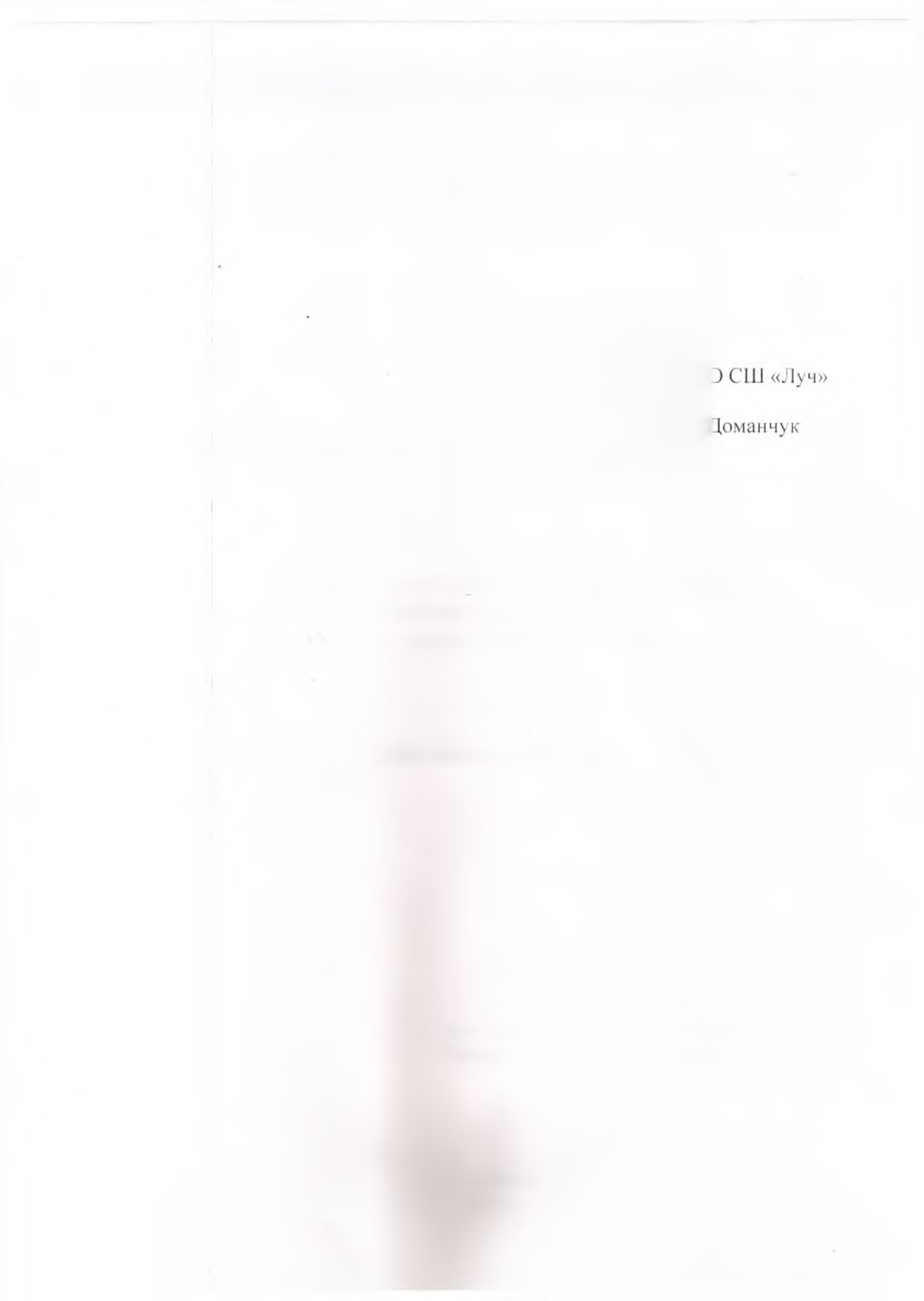 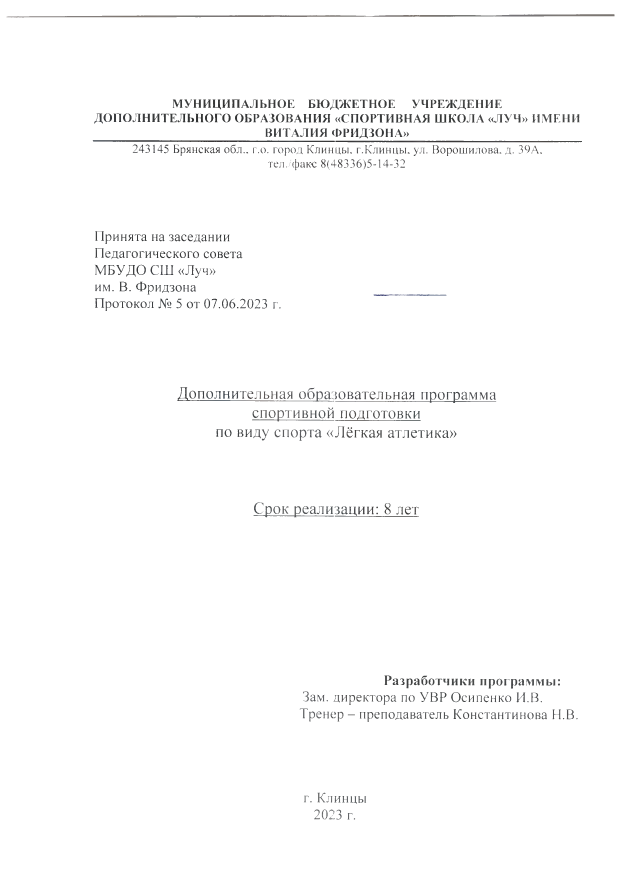 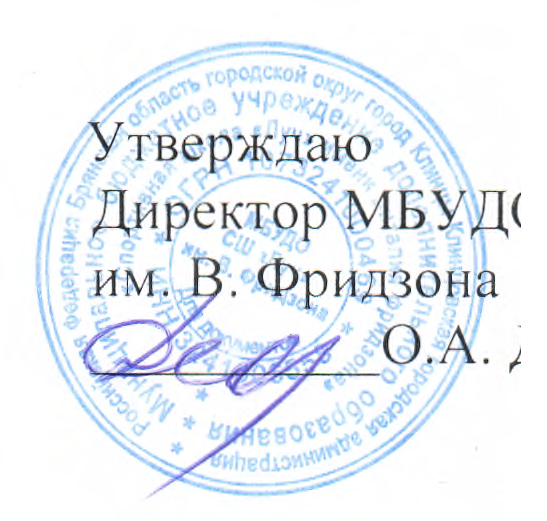 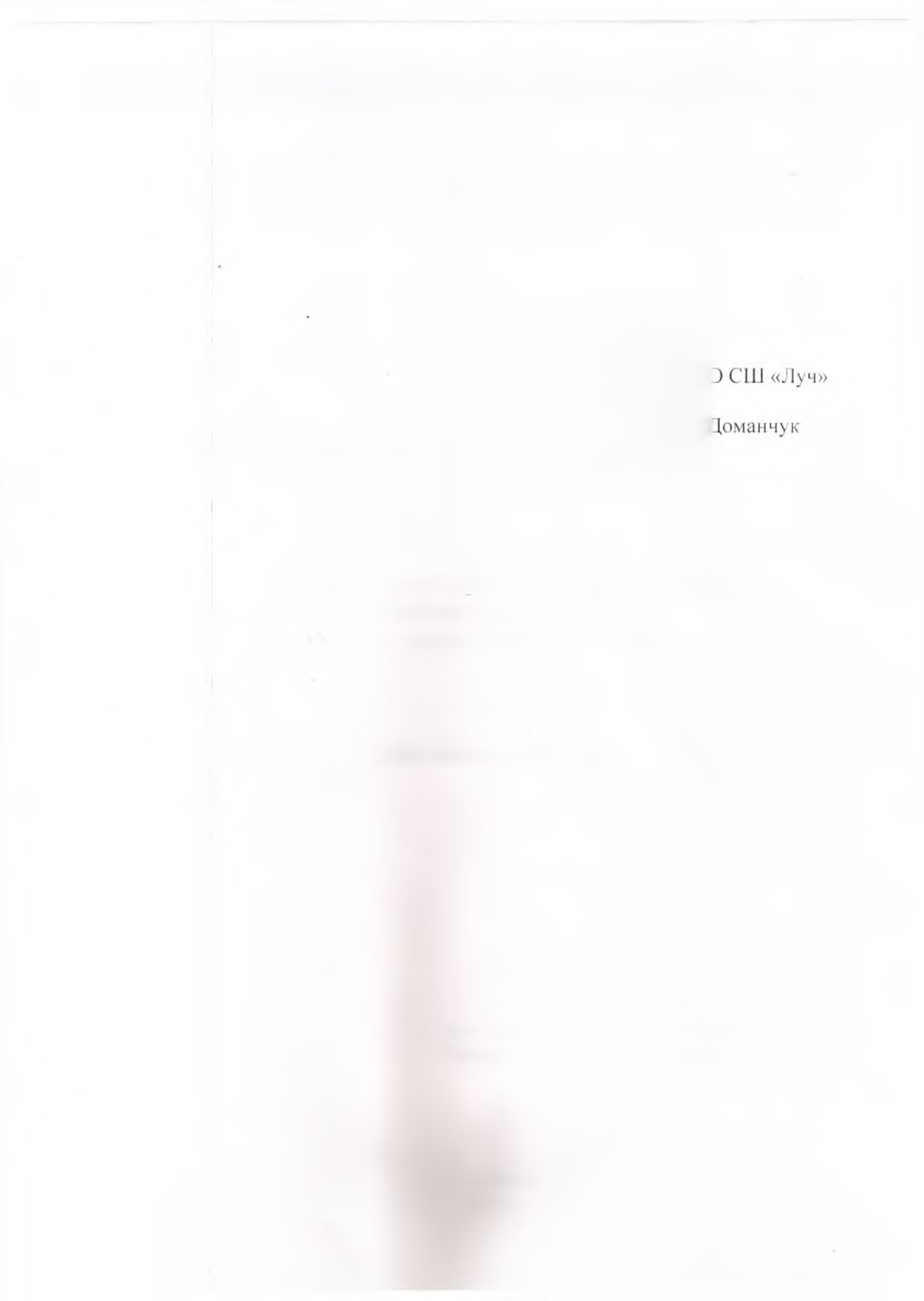 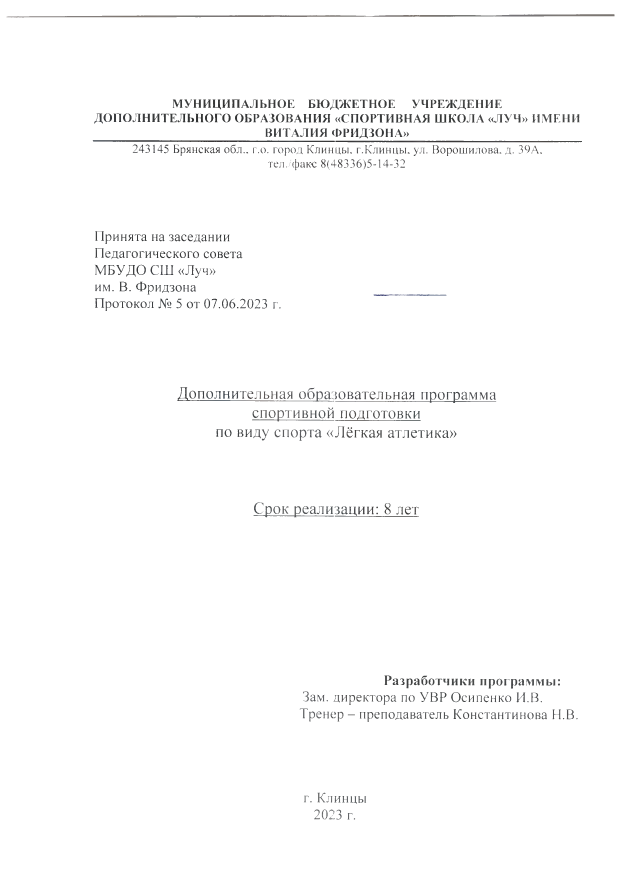 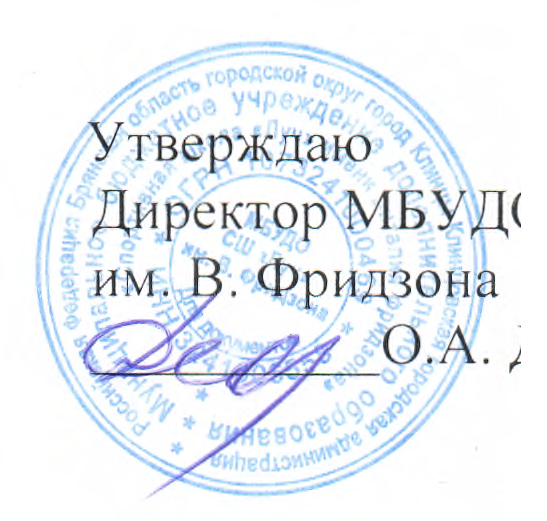        1. Общие положенияДополнительная образовательная программа спортивной подготовки 
по виду спорта «лёгкая атлетика» (далее – Программа) предназначена для организации образовательной деятельности по спортивной подготовке с учетом совокупности минимальных требований к спортивной подготовке, определенных федеральным стандартом спортивной подготовки по виду спорта «легкая атлетика», утвержденным приказом Минспорта России 16.11.2022 г. № 996  (далее – ФССП).1.2. Образовательная программа разработана с учетом примерной дополнительной образовательной программы спортивной подготовки по виду спорта «легкая атлетика», утвержденной Приказом Министерства спорта Российской Федерации от 20.12.2022 года № 1282. 1.3. Целью реализации программы является достижение спортивных результатов на основе соблюдения спортивных и педагогических принципов в учебно-тренировочном процессе в условиях многолетнего, круглогодичного и поэтапного процесса спортивной подготовки. Достижение поставленной цели предусматривает решение основных задач: оздоровительные; образовательные; воспитательные; спортивные. Планируемые результаты освоения программы представляют собой систему ожидаемых результатов освоения обучающими всех компонентов учебно-тренировочного и соревновательного процессов, также обеспечивает формирование личностных результатов: - овладение знаниями об индивидуальных особенностях физического развития и уровня физической подготовленности, о соответствии их возрастным нормативам, об особенностях индивидуального здоровья и о функциональных возможностях организма, способах профилактики перетренированности (недотренированности), перенапряжения;- овладение знаниями и навыками инструкторской деятельности и судейской практики; - умение планировать режим дня, обеспечивать оптимальное сочетание нагрузки и отдыха, соблюдать правила безопасности и содержать в порядке спортивный инвентарь, оборудование, спортивную одежду, осуществлять подготовку спортивного инвентаря к учебно-тренировочным занятиям и спортивным соревнованиям; - умение анализировать и творчески применять полученные знания в самостоятельных занятиях, находить адекватные способы поведения и взаимодействия в соревновательный период; - развитие понимания о здоровье, как о важнейшем условии саморазвития и самореализации человека, умение добросовестно выполнять задания тренера-преподавателя, осознанно стремиться к освоению новых знаний и умений, умение организовывать места тренировочных занятий и обеспечивать их безопасность, ориентирование на определение будущей профессии, приобретение навыков по участию в спортивных соревнованиях различного уровня.Вид спорта «легкая атлетика» — олимпийский вид спорта, включающий бег, ходьбу, прыжки и метания. Объединяет следующие спортивные дисциплины: беговые виды, спортивную ходьбу, технические виды (прыжки и метания), многоборья, пробеги (бег по шоссе) и кроссы (бег по пересеченной местности). Один из основных и наиболее массовых видов спорта. Начало распространению легкой атлетики в России положено в 1888 г. Впервые первенство России по легкой атлетике проходило в 1908 г. Легкую атлетику принято называть королевой спорта, потому что она является одним из самых массовых видов спорта и в ее дисциплинах всегда разыгрывалось наибольшее количество медалей на Олимпийских играх. Легкоатлеты – спортсмены, которые занимаются одним или несколькими видами легкой атлетики2. Характеристика дополнительной образовательной программы спортивной подготовки.2.1 Сроки реализации этапов спортивной подготовки и возрастные границы лиц, проходящих спортивную подготовку, количество лиц, проходящих спортивную подготовку в группах на этапах спортивной подготовки.К основным условиям реализации дополнительной образовательной программы спортивной подготовки относится трудоемкость дополнительной образовательной программы спортивной подготовки (объемы времени на ее реализацию) с обеспечением непрерывности учебно-тренировочного процесса, а также порядок и сроки формирования учебно-тренировочных групп.Дополнительная образовательная программа спортивной подготовки рассчитывается на 52 недели в год (46 недель  тренировочного процесса  в  условиях спортивной  школы, 6 недель вне сетки учебно-тренировочных занятий (самостоятельная работа, медицинские и восстановительные мероприятия, соревнования, тренировочные сборы в условиях  оздоровительного  лагеря или лагеря  с  дневным пребыванием).Учебно-тренировочный процесс в организации ведется в соответствии с годовым учебно-тренировочным планом (включая период самостоятельной подготовки по индивидуальным планам спортивной подготовки для обеспечения непрерывности учебно-тренировочного процесса).При включении в учебно-тренировочный процесс самостоятельной подготовки ее продолжительность составляет не менее 10% и не более 20% от общего количества часов, предусмотренных годовым учебно-тренировочным планом.Продолжительность одного учебно-тренировочного занятия при реализации дополнительной образовательной программы спортивной подготовки устанавливается в часах и не должна превышать: на этапе начальной подготовки - двух часов (120 мин); на учебно-тренировочном этапе (этапе спортивной специализации) - трех часов (180 мин); на этапе совершенствования спортивного мастерства - четырех часов (240 мин).При проведении более одного учебно-тренировочного занятия в один день суммарная продолжительность занятий не должна составлять более восьми часов. В часовой объем учебно-тренировочного занятия входят теоретические, практические, восстановительные, медико-биологические мероприятия, инструкторская и судейская практика. Работа по индивидуальным планам спортивной подготовки может осуществляться на этапах совершенствования спортивного мастерства и высшего спортивного мастерства, а также на всех этапах спортивной подготовки в период проведения учебно-тренировочных мероприятий и участия в спортивных соревнованиях.На этап начальной подготовки зачисляются лица не моложе 9 лет. Лица, зачисленные на  спорт подготовку, не должны иметь медицинских противопоказаний для освоения Программы, успешно сдать нормативы по общей физической подготовке.На учебно-тренировочный этап (этап спортивной специализации) зачисляются лица не моложе 12 лет. Для зачисления, обучающиеся должны успешно сдать нормативы по общей физической и специальной физической подготовке, иметь соответствующий уровень спортивной квалификации, установленный ФССП.На этап совершенствования спортивного мастерства зачисляются спортсмены не моложе 14 лет. Для зачисления в группу спортсмены должны иметь спортивный разряд «первый спортивный разряд», успешно сдать нормативы по общей физической, специальной физической подготовке.Перевод обучающихся (в том числе досрочно), в группу следующего года обучения проводится  на  основании стажа занятий, уровня  спортивной  квалификации, выполнения  контрольных  нормативов, а также заключения врача (медицинской комиссии). Перевод обучающихся (в том числе досрочно), в группу следующего  этапа спортивной подготовки проводить на основании стажа занятий, уровня спортивной квалификации, выполнения контрольных нормативов общей и специальной физической подготовки, а также заключения врача (медицинской комиссии).Допускается одновременное проведение учебно-тренировочных занятий с обучающимися в группах на разных этапах спортивной подготовки. При объединении в одну группу обучающихся, разных по спортивной подготовке, разница в уровне их спортивного мастерства не должна превышать двух спортивных разрядов и (или) спортивных званий. При одновременном проведении учебно-тренировочных занятий с обучающимися в группах на разных этапах спортивной подготовки, не должна быть превышена единовременная пропускная способность спортивного сооружения. Максимальный количественный состав объединенной группы определяется по группе, имеющей меньший показатель наполняемости согласно Программе.                                   2.2.  Объем Программы.Продолжительность одного учебно-тренировочного занятия  при реализации дополнительной образовательной программы спортивной                 подготовки устанавливается в часах и не должна превышать:на этапе начальной подготовки – двух часов;на учебно-тренировочном этапе (этапе спортивной специализации) – трех часов;на этапе совершенствования спортивного мастерства – четырех часов. При проведении более одного учебно-тренировочного занятия в один день     суммарная продолжительность занятий не должна составлять более восьми часов.В часовой объем учебно-тренировочного занятия входят теоретические,    практические, восстановительные, медико-биологические мероприятия, инструкторская и судейская практика.2.3 Виды (формы) обучения, применяющиеся при реализации дополнительной образовательной программы спортивной подготовки.При реализации дополнительной образовательной программы спортивной подготовки по виду спорта «лёгкая атлетика» используется очная форма обучения, в том числе с применением дистанционных технологий. Основной  формой  обучения, применяемой  при  реализации  дополнительной образовательной программы спортивной подготовки по виду спорта "лёгкая атлетика" является учебно-тренировочное занятие.Основными формами спортивной подготовки по виду спорта «легкая атлетика» являются: • групповые тренировочные занятия; • работа по индивидуальным планам; • тренировочные сборы; • участие в спортивных соревнованиях и мероприятиях; • инструкторская и судейская практика; • медико-восстановительные мероприятия; • тестирование и контроль.Для реализации Программы применяются групповые, индивидуальные, смешанные и иные виды (формы) учебно-тренировочных занятий, в том числе с использованием дистанционных технологий.При построении учебно-тренировочного процесса используется групповая и индивидуальная форма работы. Групповые занятия проводятся с отдельной учебной группой.  В групповых занятиях занимающиеся выполняют задания при различных методах организации: фронтальном, в подгруппах, индивидуальном. В индивидуальных занятиях используются различные средства и методы тренировки с учетом индивидуальных особенностей легкоатлета. Цель тренировки - ускорение темпов совершенствования спортивного мастерства.Проводятся теоретические и практические занятия. Теоретическая работа с детьми осуществляется в форме лекций, диспутов, бесед, анализа проведённых поединков.  Практические занятия также разнообразны по своей форме – это тренировочные соревнования со сверстниками и с командами старшего возраста, отработка практических приёмов по решению поставленных задач, занятия по отработке техники, занятия, направленные на общее развитие и оздоровление, специализированные тренировки, домашние задания, соревнования и турниры.                                          Учебно-тренировочные мероприятия   Для обеспечения круглогодичной спортивной подготовки, подготовки к спортивным соревнованиям и активного отдыха (восстановления) обучающихся организуются учебно- тренировочные мероприятия, являющиеся составной частью (продолжением) учебно- тренировочного процесса.	                         2.4  Объем соревновательной деятельности.Соревнования - важная составная часть спортивной подготовки обучающихся. Они должны планироваться таким образом, чтобы по своей направленности и степени трудности соответствовать задачам, поставленным перед обучающимися на данном этапе многолетней спортивной подготовки.Различают следующие виды соревнований:контрольные соревнования, в которых выявляются возможности обучающегося, уровень его подготовленности, эффективность подготовки. С учетом их результатов разрабатывается программа последующей подготовки. Контрольную функцию могут выполнять как официальные соревнования, так и специально организованные контрольные соревнования;-отборочные соревнования, по итогам которых комплектуются команды, отбираются участники главных соревнований. В зависимости от принципа комплектования состава участников главных соревнований, в отборочных соревнованиях перед обучающимися ставится задача завоевать первое или одно из призовых мест, выполнить контрольный норматив, позволяющий надеяться на успешное выступление в основных соревнованиях;основные соревнования, цель которых - достижение победы или завоевание возможно более высоких мест на определенном этапе многолетней спортивной подготовки.Требования к участию в спортивных соревнованиях:- соответствие возраста, пола и уровня спортивной квалификации обучающихся положениям (регламентам) об официальных спортивных соревнованиях согласно Единой всероссийской спортивной классификации и правилам вида спорта «легкая атлетика»;- наличие медицинского заключения о допуске к участию в спортивных соревнованиях;- соблюдение общероссийских антидопинговых правил и антидопинговых правил, утвержденных международными антидопинговыми организациями.Учреждение, направляет обучающегося и лиц, осуществляющих спортивную подготовку, на спортивные соревнования на основании утвержденного плана физкультурных и спортивных мероприятий, формируемого, в том числе в соответствии с Единым календарным планом межрегиональных, всероссийских и международных физкультурных мероприятий и спортивных мероприятий, и соответствующих положений (регламентов) об официальных спортивных соревнованиях.2.5 Годовой учебно-тренировочный план, с учетом соотношения видов спортивной подготовки и иных мероприятий в структуре учебно-тренировочного процесса на этапах спортивной подготовки.Планирование и учет являются важнейшими условиями, обеспечивающими непрерывный рост спортивных достижений в процессе многолетней подготовки гимнасток. Планирование - это определение задач, средств методов, величины тренировочных нагрузок и форм организации занятий на определенный отрезок времени. Основными документами являются годовой учебный план подготовки и рабочий план (месячный), представляющий поурочное распределение учебного материала для группы, с планами тем отдельных занятий. Годовой учебно-тематический план включает почасовое распределение всех видов физической подготовки во всех возрастных группах. Продолжительность учебного года 52 недели (46 недель  тренировочного процесса  в  условиях спортивной  школы, 6 недель вне сетки учебно-тренировочных занятий (самостоятельная работа, медицинские и восстановительные мероприятия, соревнования, тренировочные сборы в условиях  оздоровительного  лагеря или лагеря  с  дневным пребыванием). С увеличением общего годового объема часов изменяется по годам обучения соотношение времени на различные виды подготовки. Повышается удельный вес нагрузок на спортивно-техническую, специальную физическую, тактическую и психологическую подготовку. Соотношение видов спортивной подготовки в структуреучебно-тренировочного процесса на этапах спортивной подготовки                                         Годовой учебно-тренировочный план  	               2.6     Календарный план воспитательной работы.Календарный план воспитательной работы составляется Учреждением на учебный год с учетом учебного плана, учебно-тренировочного графика и следующих основных задач воспитательной работы:формирование духовно-нравственных, морально-волевых и этических качеств;- воспитание лидерских качеств, ответственности и патриотизма;- всестороннее гармоничное развитие физических качеств;- укрепление здоровья обучающихся;- привитие навыков здорового образа жизни;- формирование основ безопасного поведения при занятиях спортом;- развитие и совершенствование навыков саморегуляции и самоконтроля.2.7 План мероприятий, направленный на предотвращение допинга в спорте  и борьбу с ним.В соответствии с ч.2 ст. 34.3 Федерального закона от 4 декабря 2007 г. №329-ФЗ «О физической культуре и спорте в Российской Федерации» организации, осуществляющие спортивную подготовку, обязаны реализовывать меры по предотвращению допинга в спорте и борьбе с ним, в том числе ежегодно проводить с лицами, проходящими спортивную подготовку, занятия, на которых до них доводятся сведения о последствиях допинга в спорте для здоровья обучающихся, об ответственности за нарушение антидопинговых правил; знакомить лиц, проходящих спортивную подготовку под роспись с локальными нормативными актами, связанными с осуществлением спортивной подготовки, а также с антидопинговыми правилами по соответствующим виду или видам спорта. Меры, направленные на предотвращение применения допинга в спорте и борьбе с
ним, включают следующие мероприятия:- проведение ежегодных семинаров/лекций/уроков/викторин для спортсменов и персонала спортсменов, а также родительских собраний;- ежегодное обучение ответственных за антидопинговое обучение в организациях, осуществляющих спортивную подготовку;- ежегодная оценка уровня знаний. Всемирный антидопинговый Кодекс является основополагающим и универсальным документом, на котором основывается Всемирная антидопинговая программа в спорте. Антидопинговые правила, как и правила соревнований, являются спортивными правилами, по которым проводятся соревнования. Спортсмены принимают эти правила как условие участия в соревнованиях и обязаны их соблюдать. Допинг определяется как совершение одного или нескольких нарушений антидопинговых правил.  К нарушениям антидопинговых правил относятся:1. Наличие запрещенной субстанции, или ее метаболитов, или маркеров в пробе, взятой у спортсмена.2. Использование или попытка использования спортсменом запрещенной субстанции или запрещенного метода.3. Уклонение, отказ или неявка спортсмена на процедуру сдачи проб.
4. Нарушение спортсменом порядка предоставления информации о местонахождении.5. Фальсификация или попытка фальсификации любой составляющей допингконтроля со стороны спортсмена или иного лица.6. Обладание запрещенной субстанцией или запрещенным методом со стороны спортсмена или персонала спортсмена.7. Распространение или попытка распространения любой запрещенной субстанции или запрещенного метода спортсменом или иным лицом.8. Назначение или попытка назначения спортсменом или иным лицом любому
спортсмену в соревновательном периоде запрещенной субстанции или запрещенного
метода, или назначение или попытка назначения любому спортсмену во
внесоревновательном периоде запрещенной субстанции или запрещенного метода,
запрещенного во внесоревновательный период.9. Соучастие или попытка соучастия со стороны спортсмена или иного лица.10. Запрещенное сотрудничество со стороны спортсмена или иного лица.11. Действия спортсмена или иного лица, направленные на воспрепятствование или
преследование за предоставление информации уполномоченным органам.
          В отношении спортсмена действует «принцип строгой ответственности».
Персональной обязанностью каждого спортсмена является недопущение попадания
запрещенной субстанции в его организм, а также неиспользование запрещенного метода.
Всемирное антидопинговое агентство обращает особое внимание на использование
спортсменами пищевых добавок, так как во многих странах правительства не регулируют
соответствующим образом их производство. Это означает, что ингредиенты, входящие в
состав препарата, могут не соответствовать субстанциям, указанным на его упаковке.
Информация о видах нарушений антидопинговых правил, сервисах по проверке
препаратов, рисках использования биологически-активных добавок, процедуре допинг-контроля, а также о документах, регламентирующих антидопинговую деятельность, размещена на информационном стенде организации, осуществляющей спортивную подготовку. Также, актуализирован раздел «Антидопинг» на сайте организации со всеми необходимыми материалами и ссылками на сайт РАА «РУСАДА».Антидопинговая деятельность - антидопинговое образование и информирование,
планирование распределения тестов, ведение Регистрируемого пула тестирования,
управление Биологическим паспортом спортсмена, проведение тестирования, организация
анализа проб, сбор информации и проведение расследований, обработка запросов на
получение Разрешения на терапевтическое использование, обработка результатов,
мониторинг и обеспечение исполнения применяемых последствий нарушений, а также
иные мероприятия, связанные с борьбой с допингом, которые осуществляются
антидопинговой организацией или от ее имени в порядке установленном Всемирный
антидопинговый кодексом и (или) международными стандартами.
Антидопинговая организация - ВАДА или Подписавшаяся сторона, ответственная
за принятие правил, направленных на инициирование, внедрение и реализацию любой
части процесса Допинг-контроля. В частности, Антидопинговыми организациями являются Международный олимпийский комитет, Международный паралимпийский комитет, другие Организаторы крупных спортивных мероприятий, которые проводят Тестирование на своих Спортивных мероприятиях, Международные федерации и Национальные антидопинговые организации.ВАДА - Всемирное антидопинговое агентство. Внесоревновательный период - любой период, который не является
соревновательным.
Всемирный антидопинговый Кодекс (Кодекс) - основополагающий и
универсальный документ, на котором основывается Всемирная антидопинговая программа в спорте. Цель Кодекса заключается в повышении эффективности борьбы с допингом в мире путем объединения основных элементов этой борьбы.
Запрещенная субстанция - любая субстанция или класс субстанций, приведенных
в Запрещенном списке.Запрещенный список - список, устанавливающий перечень Запрещенных
субстанций и Запрещенных методов.Запрещенный метод - любой метод, приведенный в Запрещенном списке.
Персонал спортсмена - любой тренер, инструктор, менеджер, агент, персонал
команды, официальное лицо, медицинский, парамедицинский персонал, родитель или
любое иное лицо, работающие со спортсменом, оказывающие ему медицинскую помощь
или помогающие спортсмену при подготовке и в участии в спортивных соревнованиях.
РУСАДА – Российское антидопинговое агентство «РУСАДА».
Соревновательный период - период, начинающийся в 23:59 накануне дня
спортивного соревнования, на котором запланировано участие спортсмена, и
заканчивающийся в момент окончания соревнования или процесса отбора проб,
относящегося к данному соревнованию, в зависимости от того, что позднееАнтидопинговая организация имеет право по собственному усмотрению применять антидопинговые правила к Спортсмену, который не является Спортсменом ни международного, ни национального уровня, распространяя на него определение «Спортсмен». В отношении Спортсменов, которые не являются Спортсменами ни международного, ни национального уровня, Антидопинговая организация может действовать следующим образом: свести к минимуму Тестирование или не проводить Тестирование вообще; анализировать Пробы не на весь перечень Запрещенных субстанций; требовать предоставления меньшего количества информации о местонахождении или вообще не требовать ее предоставления; не требовать заблаговременной подачи запросов на Разрешения на терапевтическое использование. Однако если Спортсмен, находящийся под юрисдикцией Антидопинговой организации и выступающий на уровне ниже международного и национального, совершает нарушение антидопинговых правил, предусмотренное в статьях 2.1, 2.3 или 2.5, то к нему применяются Последствия, предусмотренные Кодексом. Для целей статей 2.8 и 2.9, а также для проведения информационных и образовательных программ Спортсменом является любое Лицо, занимающееся спортом под юрисдикцией любой Подписавшейся стороны, правительства или другой спортивной организации, которая приняла Кодекс.План мероприятий	           2.8     Планы инструкторской и судейской практики В течение всего периода обучения тренер должен готовить себе помощников, привлекая учащихся к организации занятий и проведению соревнований. Инструкторская и судейская практика проводится на занятиях и вне занятий. Все занимающиеся должны освоить некоторые навыки учебной работы и навыки судейства соревнований. Инструкторская практика по учебной работе предусматривает последовательное освоение следующих навыков и умений.                Решение этих задач целесообразно начинать на учебно-тренировочном этапе и продолжать инструкторско-судейскую практику на последующих этапах подготовки. Занятия следует проводить в форме бесед, семинаров, самостоятельного изучения литературы, практических занятий. Учащиеся учебно - тренировочного этапа должны овладеть принятой в виде спорта терминологией и командным языком для построения, проведения строевых и порядковых упражнений; овладеть основными методами построения тренировочного занятия: разминка, основная и заключительная части. Овладение обязанностями дежурного по группе (подготовка мест занятий, получение необходимого инвентаря и оборудования и сдача его после окончания занятия). Во время проведения занятий необходимо развивать способность учащихся наблюдать за выполнением упражнений, технических приемов другими учениками, находить ошибки и исправлять их. Обучающиеся должны научиться под руководством тренера-преподавателя проводить разминку, участвовать в судействе. Привитие судейских навыков осуществляется путем изучения правил соревнований, привлечения, учащихся к непосредственному выполнению отдельных судейских обязанностей в своей и других группах, ведению протоколов соревнований. Для этого им необходимо изучать разделы судейских правил по лёгкой атлетике. Основными разделами для изучения занимающимися  являются: оценка технических действий, запрещенные действия и наказания, судьи и официальные лица. Во время обучения на учебно-тренировочном этапе необходимо научить занимающихся самостоятельному ведению дневника: вести учет тренировочных и соревновательных нагрузок, регистрировать спортивные результаты тестирования, анализировать выступления в соревнованиях. Учащиеся этапа спортивного совершенствования должны уметь подбирать основные упражнения для разминки и самостоятельно проводить ее по заданию тренера, правильно демонстрировать технические приемы, замечать и исправлять ошибки при выполнении упражнений другими учащимися, помогать занимающимся младших возрастных групп в разучивании отдельных упражнений и приемов, должны самостоятельно составлять конспект занятия и комплексы тренировочных занятий для различных частей урока: разминки, основной и заключительной частей. Проводить учебно-тренировочные занятия в группах начальной подготовки. Принимать участие в судействе в детско-юношеских спортивных и общеобразовательных школах в роли судьи, арбитра, секретаря; в городских соревнованиях — в роли судьи, секретаря. 2.9   Планы медицинских, медико-биологических мероприятий и	применения             восстановительных средств.Медицинский (врачебный) контроль за юными спортсменами осуществляется в соответствии с приказом Министерства здравоохранения РФ от  23 октября 2020 г. N 1144 н и предусматривает:- медицинское обследование (1 раз в год для групп НП); углубленное медицинское обследование (1 раз в год для групп ТЭ, 2 раза в год для групп СС); наблюдения в процессе учебно-тренировочных занятий;- санитарно-гигиенический контроль за режимом дня, местами тренировок и соревнований, одеждой и обувью; -контроль за выполнением юными спортсменами рекомендаций врача по состоянию здоровья, режиму тренировок и отдыха. Врачебный контроль предусматривает главное и принципиальное положение - допуск к тренировкам и спортивным мероприятиям здоровых спортсменов. Восстановительно-профилактические средства – это средства педагогического, психологического, медико-биологического характера, действие которых направлено на ускорение процессов восстановления организма после тренировочных нагрузок, повышения сопротивляемости организма к отрицательным факторам спортивной деятельности и внешней среды. Средства восстановления подразделяют на три типа: педагогические (естественно гигиенические), медико-биологические и психологические. Факторы педагогического воздействия, обеспечивающие восстановление работоспособности: рациональное сочетание тренировочных средств разной направленности; правильное сочетание нагрузки и отдыха, как в тренировочном занятии, так и в целостном тренировочном процессе; ведение специальных восстановительных микроциклов и профилактических разгрузок; выбор оптимальных интервалов и видов отдыха; оптимальное использование средств переключения видов спортивной деятельности; полноценные разминки и заключительные части тренировочных занятий; использование методов физических упражнений, направленных на стимулирование восстановительных процессов (дыхательные упражнения, упражнения на расслабление и т.д.); повышение эмоционального фона тренировочных занятий; эффективная индивидуализация тренировочных воздействий и средств восстановления.  Соблюдение режима дня, предусматривающего определенное время для тренировок. Медико-биологические средства восстановления С ростом объема средств, специальной физической подготовки, интенсивности тренировочного процесса, соревновательной практики необходимо увеличивать время, отводимое на восстановление организма лиц, проходящих спортивную подготовку. На тренировочных этапах при увеличении соревновательных режимов тренировки могут применяться медико-биологические средства восстановления. К медико-биологическим средствам восстановления относятся: витаминизация, физиотерапия, гидротерапия, все виды массажа, русская парная баня или сауна. Перечисленные средств восстановления должны быть назначены и постоянно контролироваться врачом. К психологическим средствам восстановления относятся: психорегулирующие тренировки, разнообразный досуг, комфортабельные условия быта; создание положительного эмоционального фона во время отдыха, цветовые и музыкальные воздействия. Положительное влияние на психику и эффективность восстановления оказывают достаточно высокие и значимые для спортсмена промежуточные цели тренировки и точное их достижение. Одним из эффективных методов восстановления является психомышечная тренировка (ПМТ). Проводить ПМТ можно индивидуально и с группой после тренировочного занятия. Каждое средство восстановления является многофункциональным. Совокупное их использование должно составлять единую систему методов восстановления. Причем если на уровне высшего спортивного мастерства необходим как можно более полный комплекс этих средств, более полное представительство из разных групп с увеличением доли медико- биологических и психологических средств, то для начинающих спортсменов требуется минимальное количество медико-биологических средств с относительным увеличением доли естественных, гигиенических и педагогических факторов. Планирование объема восстановительных мероприятий имеет те же принципы, что и планирование нагрузки - т.е. систематичность, вариативность, учет индивидуальных особенностей организма спортсменов и др. При организации восстановительных мероприятий следует учитывать субъективные и объективные признаки утомления, недовосстановления. В дни больших нагрузок планируется меньше восстановительных мероприятий, чем в дни «отдыха», так как повышенные дозы восстановительных процедур могут «блокировать» максимальное воздействие тренировки на организм. При составлении восстановительных комплексов следует помнить, что вначале надо применять средства общего глобального воздействия, а затем -локального. К средствам общего глобального воздействия (парная баня, сауна в сочетании с водными процедурами, общий ручной массаж, плавание и др.) адаптация организма происходит постепенно. В этой связи использование комплекса, а не отдельных восстановительных средств, дает больший эффект. Постоянное применение одного и того же средства восстановления уменьшает восстановительный эффект, так как организм адаптируется к средствам локального воздействия. Для восстановления работоспособности обучающихся необходимо использовать
широкий круг средств и методов (гигиенических, психологических, медикобиологических) с учетом возраста, квалификации и индивидуальных особенностей обучающихся.
Учебно-тренировочный этап (этап спортивной специализации) (до 3-х лет
подготовки) - восстановление работоспособности происходит, главным образом,
естественным путем: чередованием тренировочных дней и дней отдыха; постепенным возрастанием объема и интенсивности тренировочных нагрузок; проведением занятий в игровой форме. К гигиеническим средствам следует отнести: душ, теплые ванны,   закаливающего характера, прогулки на свежем воздухе.
Учебно-тренировочный этап (этап спортивной специализации) (свыше 3-х лет
подготовки) - основными средствами восстановления, является рациональное построение тренировки и соответствие ее объема и интенсивности функциональному состоянию организма спортсмена; необходимо оптимальное соотношение нагрузок и отдыха как в отдельном учебно-тренировочном занятии, так и на этапах годичного цикла. Гигиенические средства восстановления используются те же, что и для учебно-тренировочного этапа (этапа спортивной специализации) 1-го и 3-го годов подготовки. Из психологических средств, обеспечивающих устойчивость психического
состояния спортсменов при подготовке и участии в соревнованиях, используются методы: внушение, специальные дыхательные упражнения, отвлекающие беседы. Из медико-биологических средств восстановления: витаминизация, физиотерапия, гидротерапия, все виды массажа, русская парная баня и сауна.
На этапе совершенствования спортивного мастерства с ростом объема специальной физической подготовки и количества соревнований увеличивается время, отводимое на восстановление организма спортсменов. Дополнительными средствами восстановления организма могут быть переключения с одного вида спортивной деятельности на другой, чередование тренировочных нагрузок, объема и интенсивности, изменение продолжительности периодов отдыха и тренировочных нагрузок. На данном этапе подготовки необходимо комплексное применение всех средств восстановления (гигиенические, психологические, медико-биологические). При этом следует учитывать некоторые общие закономерности и влияние этих средств на организм спортсмена.  Постоянное применение одного и того же средства уменьшает восстановительный эффект, так как организм адаптируется к средствам локального воздействия. К средствам общего воздействия (русская парная баня, сауна в сочетании с водными процедурами, общий ручной массаж, плавание и т.д.) адаптация происходит постепенно. В этой связи использование комплекса, а не отдельных восстановительных средств дает больший эффект. При составлении восстановительных комплексов следует помнить, что вначале надо применять средства общего воздействия, а затем - локального. Комплексное использование разнообразных восстановительных средств в полном объеме необходимо после высоких тренировочных нагрузок и в соревновательном периоде. При выборе восстановительных средств особое внимание необходимо уделять индивидуальной переносимости тренировочных и соревновательных нагрузок спортсменами. Для этой цели могут служить субъективные ощущения спортсменов, а также объективные показатели (ЧСС, частота и глубина дыхания, цвет кожных покровов, интенсивность потоотделения и др.).Примерные комплексы основных средств восстановления3. Система контроля Требования к результатам прохождения дополнительной образовательной программы спортивной подготовки, в том числе к участию в спортивных соревнованиях.По итогам освоения Программы применительно к этапам спортивной подготовки лицу, проходящему спортивную подготовку (далее – обучающийся), необходимо выполнить следующие требования к результатам прохождения Программы, в том числе, к участию в спортивных соревнованиях: На этапе начальной подготовки:изучить основы безопасного поведения при занятиях спортом;повысить уровень физической подготовленности;овладеть основами техники вида спорта «легкая атлетика»;получить общие знания об антидопинговых правилах;соблюдать антидопинговые правила;принять участие в официальных спортивных соревнованиях не ниже муниципального уровня, начиная со второго года;ежегодно выполнять контрольно-переводные нормативы (испытания) 
по видам спортивной подготовки;получить уровень спортивной квалификации (спортивный разряд), необходимый для зачисления и перевода на учебно-тренировочной этап (этап спортивной специализации).На учебно-тренировочном этапе (этапе спортивной специализации):повышать уровень физической, технической, тактической, теоретической 
и психологической подготовленности;изучить правила безопасности при занятиях видом спорта «легкая атлетика» 
и успешно применять их в ходе проведения учебно-тренировочных занятий 
и участия в спортивных соревнованиях;соблюдать режим учебно-тренировочных занятий;изучить основные методы саморегуляции и самоконтроля;овладеть общими теоретическими знаниями о правилах вида спорта «легкая атлетика»;изучить антидопинговые правила;соблюдать антидопинговые правила и не иметь их нарушений;ежегодно выполнять контрольно-переводные нормативы (испытания) 
по видам спортивной подготовки;принимать участие в официальных спортивных соревнованиях не ниже уровня спортивных соревнований муниципального образования на первом, втором
и третьем году;принимать участие в официальных спортивных соревнованиях не ниже уровня спортивных соревнований субъекта Российской Федерации, начиная с четвертого года;получить уровень спортивной квалификации (спортивный разряд), необходимый для зачисления и перевода на этап совершенствования спортивного мастерства. На этапе совершенствования спортивного мастерства:повышать уровень физической, технической, тактической, теоретической 
и психологической подготовленности;соблюдать режим учебно-тренировочных занятий (включая самостоятельную подготовку), спортивных мероприятий, восстановления и питания;  приобрести знания и навыки оказания первой доврачебной помощи;овладеть теоретическими знаниями о правилах вида спорта «легкая атлетика»;выполнить план индивидуальной подготовки;закрепить и углубить знания антидопинговых правил;соблюдать антидопинговые правила и не иметь их нарушений;ежегодно выполнять контрольно-переводные нормативы (испытания) 
по видам спортивной подготовки;демонстрировать высокие спортивные результаты в официальных спортивных соревнованиях;показывать результаты, соответствующие присвоению спортивного разряда «кандидат в мастера спорта» не реже одного раза в два года;принимать участие в официальных спортивных соревнованиях не ниже уровня межрегиональных спортивных соревнований;получить уровень спортивной квалификации (спортивное звание).	                Оценка результатов освоения Программы.Оценка результатов освоения Программы сопровождается аттестацией обучающихся, проводимой Учреждением, на основе разработанных комплексов контрольных упражнений, перечня тестов и (или) вопросов по видам подготовки, не связанным с физическими нагрузками (далее – тесты), а также с учетом результатов участия обучающегося в спортивных соревнованиях и достижения им соответствующего уровня спортивной квалификации.Контрольные и контрольно-переводные нормативы (испытания) по видамспортивной подготовки и уровень спортивной квалификации обучающихся по годам     и этапам спортивной подготовки.	Нормативы общей физической подготовки для зачисления и перевода на этап начальной подготовки по виду спорта «легкая атлетика»Нормативы общей физической и специальной физической подготовки 
и уровень спортивной квалификации (спортивные разряды) для зачисления 
и перевода на учебно-тренировочный этап (этап спортивной специализации) по виду спорта «легкая атлетика»Нормативы общей физической и специальной физической подготовки 
и уровень спортивной квалификации (спортивные разряды) для зачисления 
и перевода на этап совершенствования спортивного мастерства по виду спорта «легкая атлетика»Рабочая программа по виду спорта (спортивной дисциплине).Программный материал для учебно-тренировочных занятий по каждому этапу спортивной подготовки.Целостность учебно-тренировочного процесса обеспечивается на основе определенной структуры, которая представляет собой относительно устойчивый порядок объединения его компонентов (частей, сторон, звеньев), их закономерное соотношение и общую последовательность. Структура спортивной тренировки юного спортсмена характеризуется:а) соотношением различных сторон подготовки (физической и технической); б) соотношением учебно-тренировочной нагрузки (объема и интенсивности); в) последовательностью различных звеньев учебно-тренировочного процесса.Рассматривая многолетнюю спортивную тренировку как целостную систему, вычленяют следующие структурные компоненты - относительно обособленные звенья учебно-тренировочного процесса:учебно-тренировочные задания;учебно-тренировочные занятия и их части;микроциклы;мезоциклы;макроциклы (периоды тренировки - годичные и полугодичные);стадии;этапы многолетней тренировки (продолжительностью от 2 до 6 лет).Продолжительность занятий различная – от 1 до 4 часов. Если проводится два основных занятия в день, то обычно каждое из них несколько короче. Чем интенсивнее тренировка, тем короче занятие. Продолжительность учебно-тренировочного занятия у спринтера в соревновательном периоде может быть около часа.Основные занятия дополняются ежедневной утренней тренировкой - зарядкой, которая проводится с малой нагрузкой. Спортивные соревнования любого масштаба также представляют собой важную форму занятий. В занятиях любой формы должно быть сохранено основное правило: постепенное начало, затем основная работа и в заключении – снижение нагрузки.В основной части занятия решаются его главные задачи. Продолжительность основной части занятия зависит от характера и методики применяемых упражнений, величины учебно-тренировочной нагрузки. В заключительной части занятия осуществляется приведения организма спортсмена в состояние, по возможности, близкое к дорабочему, создаются условия, благоприятствующие интенсивному протеканию восстановительных процессов.Учебно-тренировочный микроциклМикроциклом принято называть серию занятий, проводимых в течение нескольких дней и обеспечивающих комплексное решение задач, стоящих на данном этапе подготовки. Продолжительность микроциклов может составлять от 3 до 14 дней, но самой распространённой формой является семидневный микроцикл.Микроциклы бывают следующих типов:втягивающие;ударные;восстановительные;подводящие;соревновательные.Втягивающие микроциклы направлены на подведение организма спортсмена к напряжённой учебно-тренировочной работе и, как правило, предшествуют ударным микроциклам.Ударные микроциклы характеризуются большим суммарным объёмом работы, высокими нагрузками. Ударные микроциклы составляют основу и создают общую направленность в подготовительном периоде.Восстановительным микроциклом обычно завершается серия ударных микроциклов. Также их используют после соревновательного микроцикла. Основная роль сводится к обеспечению оптимальных условий для протекания восстановительных и адаптационных процессов. Это обуславливает невысокую суммарную нагрузку таких микроциклов.Подводящие микроциклы направлены на непосредственную подготовку спортсменов к соревнованиям. Содержание их может быть разнообразным и зависит от множества факторов, основными при этом будут индивидуальные особенности спортсмена и план на предстоящие соревнования.Соревновательные микроциклы строятся в соответствии с программой соревнований.Тренировка планируется на основе недельного цикла. Цикловое планирование позволяет выполнять большую тренировочную работу и в то же время иметь достаточный отдых, причём не столько за счёт свободных дней, сколько за счёт свободных дней, сколько за счёт целесообразного чередования и сочетания различных учебно- тренировочных работ. В настоящее время спортсмены тренируются 5-7 раз в неделю.В учебно-тренировочном цикле чередуются занятия с разными задачами, средствами, методами и нагрузками. Важно так построить микроцикл, чтобы повысить эффективность тренировки за счёт правильного распределения в цикле разных занятий. Для совершенствования техники не безразлично, что выполнялось в учебно-тренировочном задании накануне. Если занятие было посвящено воспитанию выносливости или совершенствованию техники при максимальных условиях, то на следующий день работать над улучшением техники не следует, поскольку это не эффективно. В то же время совершенствование техники при небольших нагрузках в течение нескольких дней подряд даёт положительные результаты.При повторении микроцикла нужно учитывать и роль эмоционального фона. Например, после участия в соревнованиях или после тренировки при большом скоплении зрителей следует проводить облегчённую тренировку.Среди разных упражнений и учебно-тренировочных нагрузок, включаемых в занятия, надо выделять главные, которые определили бы его преимущественную направленность на воспитание какого - либо двигательного качества, овладение техникой или тактикой, поддержание тренированности или активный отдых и т.п. Преимущественнаянаправленность определяет основную задачу; кроме неё в занятиях во многих случаях решаются и другие задачи. Но внимание спортсмена, его возможности лучше сосредоточить на чём - либо одном, главном, в данном занятии. Даже при интегральном методе направленность сознания спортсмена не должна распыляться.При установлении оптимального взаимодействия смежных по дням занятий можно исходить из их принципиальной последовательности в связи с преимущественной направленностью:- изучение и совершенствование техники при малых и средних усилиях;     - совершенствование техники при больших и максимальных усилиях;- воспитание быстроты в кратковременной работе;- воспитание силы в продолжительной работе;- воспитание силы при усилиях 60-80% от максимального уровня;- воспитание силы при усилиях 90-100% от максимального уровня;- воспитание силовой выносливости в работе малой и средней интенсивности;- воспитание	силовой	выносливости	в	работе	большой	и	максимальной интенсивности;- воспитание выносливости в работе максимальной мощности и близкой к ней;- выносливости в работе большой мощности;- воспитание выносливости в работе умеренной мощности.В ряде случаев для усиления эффекта обучения или воспитания двигательных качеств занятие с одной преимущественной направленностью может повторяться 2-3 дня подряд. Особенно в этом есть необходимость при овладении техникой и воспитании быстроты.Упражнения, направленные на воспитание того или иного качества или совершенствование техники, нуждаются в разной частоте повторений по дням. Так, воспитание гибкости, общей выносливости, а также силы мелких мышечных групп осуществляется эффективнее при ежедневной тренировке; в то же время сила более крупных мышц лучше нарастает при тренировке через день; режим воспитания специальной выносливости при высокой нагрузке – три занятия, равномерно расположенных в течение недели; общая физическая подготовленность, в том числе и общая выносливость, поддерживается на достигнутом уровне двумя занятиями в неделю; двух занятий достаточно также для поддержания достигнутой гибкости, силы, быстроты.Любая задача тренировки успешно решается при оптимальном режиме повторений по дням. Оптимальная повторяемость по дням может измениться в зависимости от условий выполнения упражнения. То же воспитание гибкости, но с отягощениями уже нецелесообразно планировать ежедневно, лучше через день. Прыжковые упражнения, столь полезные при ежедневной тренировке без отягощений, можно делать лишь три раза в неделю, если положить на плечи штангу. Упражнения «на быстроту» нельзя выполнять 3-4 дня подряд зимой на снегу или летом на песке. Более эффективно делать это через день.Для правильного сочетания работы и отдыха в учебно-тренировочном микроцикле чередуются предельные нагрузки в одних занятиях с работой, поддерживающей уровень тренированности, - в других и активным отдыхом – в третьих. Предельные нагрузки обычно включаются один-два раза в неделю, нагрузка, поддерживающая тренированность,два раза, а для активного отдыха бывает достаточно одного раза в неделю.Активный отдых применяется всякий раз, когда надо ускорить восстановление организма после особенно большой нагрузки накануне.	Величины нагрузки в течение недели во многих случаях изменяются двойной волной. Однако в горных условиях, например, могут понадобиться дополнительные дни отдыха; в очень жаркую погоду не всегда рациональна предельная нагрузка во второй волне и т.п.Чередование различных учебно-тренировочных занятий, прикидок или соревнований, а также дней отдыха на протяжении микроцикла должно быть постоянным в течение продолжительного времени. Это создаёт привычный режим, обеспечивающий высокую эффективность тренировки и стабильность спортивных достижений.При пропуске учебно-тренировочных занятий по тем или иным причинам микроцикл не следует сдвигать на другие дни. Пропущенные тренировочные дни – это изъян одного цикла, и из-за этого не следует нарушать привычный ритм тренировки по определённым дням недели.Приступая к построению микроцикла, тренер-преподаватель должен распределить по дням всё, что он включил в план тренировки на данный этап. Прежде всего, тренировочные занятия, исходя из преимущественной направленности; после этого – содержание тренировки, исходя из оптимального повторения разных упражнений; затем – уровень нагрузки по отдельным упражнениям и в целом на день.Если тренировка проводится два-три раза в день, то аналогично записывается содержание утренней и вечерней тренировки.При составлении индивидуального недельного плана в него записываются конкретные средства тренировки. Величины нагрузок и другие данные.Установленный учебно-тренировочный цикл повторяется столько раз, сколько потребуется для решения задач подготовки на данном этапе (обычно 1,5-2 месяца в подготовительном периоде и 1-1,5 – в соревновательном).В повторяемых циклах направленность заданий и упражнений сохраняется, но средства и методы разнообразятся, а объём и интенсивность работы изменяются. Могут меняться и условия, в которых проводится тренировка.После того как задачи данного этапа тренировки решены и возможности микроцикла в значительной мере исчерпаны, переходят на новый цикл. Он может иметь другое число дней или оставаться прежним, главное – в его содержании, направленном на решение новых задач, на дальнейшее повышение подготовленности спортсменов. Фактически недельный цикл может сохраняться в течение года, но в связи с периодом и этапом тренировки, изменением подготовленности спортсмена и многими другими условиями преимущественная направленность, средства, методы и нагрузки в занятиях должны соответственно изменяться.Взаимоотношение повторяемых циклов может быть различным. На одном этапе тренировки может понадобиться сохранить однородность микроциклов, если учебно- тренировочная программа выполняется на одинаковом уровне интенсивности и объёма; на другом – увеличить нагрузку от цикла к циклу. Очень часто такое увеличение нагрузки осуществляется на протяжении трёх микроциклов, а четвёртый проходит со сниженной нагрузкой для полного восстановления организма. Подобные четыре цикла многократно повторяются, но всякий раз на несколько более высоком уровне нагрузки. Такое изменение нагрузки может быть и при двухцикловых повторениях: первый – с очень большой нагрузкой, второй – с облегчённой.Может быть и постепенное, от цикла к циклу, снижение нагрузки, что характерно для заключительного периода тренировки.Вполне допустима и другая, более сложная, динамика содержания и нагрузки повторяемых микроциклов. Но складывается эта динамика на основе указанных сочетаний микроциклов. В построении тренировочных микроциклов не должно быть догматизма, механического выполнения того, что запланировано. Необходимо постоянно вносить поправки в соответствии с состоянием спортсмена, условиями занятий и пр.Микроциклы делятся на учебно-тренировочные и соревновательные. Учебно- тренировочные микроциклы строятся таким образом, чтобы обеспечить наибольшее повышение уровня тренированности и развитие спортивной формы. Соревновательные циклы направлены на обеспечение наилучшей подготовки к определённому состязанию.Соединяясь микроциклы образуют этапы и периоды круглогодичной многолетней тренировки. Микроцикл основной конструктивный элемент в построении и планировании процесса спортивной тренировки.Учебно-тренировочный макроциклМакроцикл состоит из трёх периодов: подготовительного, соревновательного и переходного. Подготовительный период в свою очередь состоит из общеподготовительного и специально-подготовительного этапов.В подготовительном периоде закладывается техническая и функциональная основа для успешной подготовки и участия в основных соревнованиях, обеспечивается становление различных сторон подготовленности. Этот период делится на два этапа: общеподготовительный и специально-подготовительный. Основные задачи общеподготовительного этапа – повышение уровня общей и вспомогательной физической подготовленности спортсмена, увеличение возможностей основных функциональных систем организма, развитие необходимых спортивно-технических и психологических качеств. Тренировка на специально-подготовительном этапе предусматривает целенаправленную специальную подготовку, обеспечивающую высокий уровень готовности к эффективной соревновательной деятельности.В соревновательном периоде происходит дальнейшее совершенствование различных сторон подготовленности, обеспечивается интегральная подготовка, осуществляется непосредственная подготовка и участие в основных соревнованиях.Переходный период направлен на восстановление физического и психического потенциала спортсменов после тренировочных и соревновательных нагрузок предыдущих периодов подготовки, осуществление мероприятий, направленных на подготовку к очередному макроциклу.Подготовка бегуновЭтап начальной подготовки. На первом, втором и третьем году обучения в группах начальной подготовки основное внимание уделяется общей физической подготовке. Тренировка строится традиционно: разминка в виде медленного бега, гимнастических упражнений на растягивание мышечного аппарата, 3-5 ускорений. В зависимости от задачи занятия, которую ставит тренер-преподаватель, спортсмены выполняют ту либо иную работу. Половина занятий приходится на подвижные игры, игровые задания, спортивные игры.Годичный цикл подготовки бегунов состоит из двух полуциклов, каждый из которых включает подготовительный и соревновательный периоды. Первый подготовительный период разбивается на 2 этапа - общеподготовительный (базовый) продолжительностью 6 недель и специально-подготовительный (4 недели). В первый соревновательный период (7 недель) юные бегуны принимают участие в 4-6 соревнованиях.Второй подготовительный период также делится на 2 этапа общеподготовительный (6 недель) и специально-подготовительный (4 недели). Второй, более продолжительный соревновательный период (22 недели), следует разбить на 3 этапа: ранний соревновательный (9 недель), специализированной подготовки (4 недели), основной соревновательный (9 недель).Для юных бегунов 1-го - 3-го годов обучения в группах начальной подготовки такая периодизация годичного цикла носит несколько условный характер. Для бегунов, обучающихся в группах начальной подготовки, подготовительный период начинается с сентября в соответствии с началом учебного года в общеобразовательной школе, летний соревновательный период заканчивается в середине июля и затем - 6 недель оздоровительно-спортивный лагерь.Этап начальной специализации. В первые 2 года занятий в учебно-тренировочных группах основное внимание уделяется разносторонней физической подготовке, овладению техникой специальных подготовительных упражнений, повышению уровня развития основных физических качеств. Возраст занимающихся - от 12 до 14 лет. После каждого года обучения юные спортсмены должны выполнить контрольные нормативы разносторонней физической подготовленности.Этап углублённой специализацииПри планировании подготовки в учебно-тренировочных группах 3-го - 5-го годов обучения в годичном цикле необходимо придерживаться следующей периодизации.Задачи подготовительного периода общеподготовительного этапа:Повышение уровня разносторонней и специальной физической подготовленности обучающихся.Укрепление опорно-двигательного аппарата, сердечнососудистой системы в основном средствами ОФП.В ОФП входят: кроссовый бег, подвижные и спортивные игры, общеразвивающие гимнастические и акробатические упражнения, другие виды легкой атлетики (прыжки в длину и высоту, толкание ядра, барьерный бег).Задачи специально-подготовительного этапа:Дальнейшее повышение уровня специальной физической работоспособности. Развитие скоростных, скоростно-силовых качеств и скоростной выносливости. Задачи соревновательного периода:Совершенствование техники спринтерского бега.Улучшение спортивного результата прошлого сезона в беге на 60, 100, 200 и 400 метров на 1-2%.Повышение уровня работоспособности, скоростных возможностей и специальной выносливости.Улучшение спортивного результата прошлого сезона в беге на средние и длинные дистанции.Для решения этих задач спортсмен участвует в 5-6 соревнованиях при значительном снижении общего объема учебно-тренировочных нагрузок.Задачи второго подготовительного периода общеподготовительного этапа:Дальнейшее  развитие силовых и скоростно-силовых качеств,	главным образом, средствами ОФП.Развитие общей выносливости.Увеличивается применение средств ОФП, возрастает их интенсивность.Задачи специально-подготовительного этапа:Совершенствование техники спринтерского бега с низкого старта  Повышение уровня скоростных, скоростно-силовых качеств и уровня специальной    выносливости.Задачи раннего соревновательного этапа:Совершенствование техники спринтерского бега в условиях соревнований. Улучшение спортивного результата прошлого года в беге на 2-3%Спортсмен должен участвовать в 4-5 соревнованиях. Не всегда удается улучшить спортивный результат на протяжении длинного соревновательного этапа. Поэтому в середине соревновательного периода целесообразно ввести специализированный подготовительный этап (4 недели). Это делается для повышения уровня силовых и скоростно-силовых качеств и подготовки к этапу основных соревнований сезона.Задачи заключительного этапа годичного цикла (основных соревнований):Достижение наивысшего уровня специальной работоспособности.Улучшение спортивного результата на 5-6 % по сравнению с прошлогодним. Выполнение нормативных показателей по ОФП и СФП.Этап совершенствования спортивного мастерства. Подготовка бегунов на короткие дистанции в группах совершенствования спортивного мастерства длится два года. Структура годичного цикла остаётся той же, что и при подготовке спринтеров в тренировочных группах. Увеличивается объём специальных беговых учебно- тренировочных нагрузок и объём силовых и скоростно-силовых упражнений, а так же количество соревнований. Особое внимание на данном этапе уделяется совершенствованию техники спринтерского бега, исправлению индивидуальных технических ошибок.Учебно-тренировочный процесс начинается после 3-4 недельного переходного периода, в задачу которого входит повышение уровня общей физической подготовки.Первый подготовительный период длится 10 недель и разделён на общеподготовительный и специально-подготовительный этапы.Общеподготовительный этап решает следующие задачи:повышение уровня ОФП;развитие общей и специальной выносливости; развитие силовых, скоростно-силовых качеств. Специально-подготовительный этап направлен на:развитие скоростных качеств, гибкости; развитие специальной выносливости.Учебно-тренировочные средства, используемые в занятиях начиная с учебно-тренировочного этапа	Подготовка метателейУчебно-тренировочные группы начальной специализации. В первые два года обучения в группах начальной специализации (12-14 лет) продолжается выбор дальнейшей специализации в видах метания (диск, ядро, молот, копье), подготовка носит разносторонний характер, спортсмены должны овладеть основами всех видов метаний.Для спортсменов 12-14 лет главное место в годичном цикле занимает подготовительный период, поэтому подготовка осуществляется на основе одноциклового планирования. Учебные и контрольные соревнования проводятся без специальной к ним подготовки и в основном в периоды школьных каникул. Продолжительность подготовительного периода составляет 29 недель, соревновательного - 19, а переходного - 4 недели. Подготовка начинается с сентября одновременно с началом учебного процесса. Летний соревновательный период длится до середины июня, и следующие 6 недель юные спортсмены проводят в оздоровительном лагере или работают по индивидуальным планам. В первые 2 года занятий объемы тренировочных нагрузок у девочек могут быть такими же, как у мальчиков, а в последующие годы на 7-10% меньше. В 12-13 лет силовая работа со штангой (жимы, рывки, приседания и др.) исключается у девочек всех специализаций и у мальчиков, подготовка которых ориентирована на метание копья.                                                                                                                                           Задача втягивающего этапа подготовительного периода:                                        Постепенное	подведение	организма	юных	спортсменов	к	выполнению специфической учебно-тренировочной работы.   Повышение объемов нагрузок.Это осуществляется за счет средств ОФП. В течение 1 и 2 базовых этапов тренировочная работа направлена на:                                                                                                а) повышение функциональных возможностей основных систем организма;                                                                                                                                              б) развитие физических качеств;в) обучение элементам техники метаний, специальным упражнениям метателей другим видам легкой атлетики;г) формирование навыка соревновательного упражнения; обучение упражнениям, заимствованным из тяжелой атлетики (рывок, подъем штанги на грудь и др.).Задачи этапа зимних соревнований и в летний соревновательный период: Реализация достигнутого уровня СФП в условии соревнований.Приобретение опыта выступлений в соревнованиях.Совершенствование физической и технической подготовленности.Задача переходного периода:                                                                                             Восстановлении физического потенциала спортсмена и подготовка к очередному макроциклу.  Тренировочные группы углубленной специализации (14-17 лет) целесообразно строить исходя из сдвоенного годичного цикла, включающего два подготовительных, два соревновательных и один переходный периоды. Это позволяет более динамично распределить возрастающие объемы тренировочных и соревновательных нагрузок, создает условия для увеличения соревновательной подготовки в зимний период.В начале макроцикла (4 недели) решается задача постепенного подведения организма занимающихся к выполнению специальной тренировочной работы, увеличению объемов нагрузок, особенно силовой направленности.На этапе базовой подготовки (12 недель) обеспечивается повышение функциональных возможностей основных систем организма, способствующих дальнейшему росту ОФП и СФП с акцентом на развитие специальных силовых и скоростно-силовых качеств, координационных способностей.Важными задачами являются обучение элементам техники метаний и закрепление относительно устойчивого двигательного навыка, обучение технике других видов легкой атлетики. Увеличение объемов силовой нагрузки решает задачи:Укрепления мышечных групп всего двигательного аппарата занимающихся;Воспитания умений проявлять мышечные усилия динамического и статического характера;Формирования способности рационально использовать мышечную силу в различных условиях.Все более значительное место отводится специальным силовым упражнениям, избирательно воздействующим на группы мышц, проявлениям наиболее эффективных усилий в избранном виде метаний.В ходе зимнего соревновательного периода (6 недель) стоят задачи:                             Реализация	достигнутого	уровня	специальной	физической	и	технической подготовленности.Приобретение соревновательного опыта.Выявление реакции спортсменов на «сбивающие» факторы.Определение погрешности техники в условиях соревнований.Выявление недостатков позволит провести коррекцию технической  подготовки.                                                                                                                                                                                                                                                                                                                                                                                                                                                                                                                                                                                                                                                                                                                                                                                                                                                                                                                                                                                                                                                                                                     Задачи втягивающего этапа второго подготовительного периода:Восстановление организма спортсмена после предшествующих тренировочных и, особенно, соревновательных нагрузок.Достижение более высокого уровня общей работоспособности.В ходе второго базового этапа  необходимо обеспечить:                                                              а) увеличение объема средств специальной физической и технической подготовки, направленной преимущественно на развитие взрывной силы и скоростно- силовых качеств;б) совершенствование техники метаний;в) приобретение спортсменами умения распределять усилия при выполнении соревновательного упражнения в условиях возрастающего уровня специальной подготовленности.Задача на этапе подводящих соревнований (4 недели) состоит в устранении мелких недостатков в технике и формировании стратегии целенаправленной подготовки к основным соревнованиям сезона.К задачам периода основных соревнований  относятся:Избирательное совершенствование ведущих в каждом виде метаний физических качеств.Приведение в соответствие временных параметров и ритма соревновательного упражнения достигнутому уровню физической подготовленности.	Сохранение спортивной формы и полная реализация уровня специальной физической и технической подготовленности.Всего за годичный цикл для спортсменов 14-15 и 15-17 лет планируется от 12 до 16 соревнований: 4 учебных, 5 контрольных, 7 основных.В течение переходного периода юным спортсменам необходимо восстановление после учебно-тренировочных и соревновательных нагрузок (устранение травм, профилактика простудных заболеваний, закаливание и др.) Подготовку к очередному макроциклу желательно начать в условиях оздоровительно-спортивного лагеря.Группы спортивного совершенствования мастерства. Спортивная подготовка осуществляется на основе сдвоенного годичного цикла и характеризуется значительным увеличением объемов и интенсивности учебно-тренировочных нагрузок специальной направленности, постепенным (из года в год) снижением объема ОФП и возрастанием соревновательной практики.В видах метаний годичный цикл на этапе спортивного совершенствования длится с октября по сентябрь следующего календарного года.Основная задача втягивающего этапа (4 недели) - постепенное подведение организма спортсмена к эффективному выполнению специфической тренировочной работы.Характерной чертой тренировочного процесса в группах ССМ является решение задач спортивной подготовки на основе индивидуального подхода к занимающимся: повышение функциональных возможностей основных систем организма; уровня общей и специальной физической подготовленности с акцентом на развитие специальной и взрывной силы; координационных способностей, скоростно-силовых качеств, совершенствование технического мастерства.В ходе зимнего соревновательного периода спортсмены должны стремиться реализовать достигнутый уровень специальной физической и технической подготовленности, приобрести опыт, участвуя в 3-4 основных стартах. Второй полуцикл начинается для них с втягивающего этапа (2 недели), в котором проводится тренировочная работа, направленная на повышение общей работоспособности.   Соревновательный период - метатели устраняют имеющиеся                  недостатки в технике, настраиваются на достижение запланированного результата. На период основных соревнований ставятся задачи: полной реализации достигнутого уровня специальной физической и технической подготовленности, совершенствования ведущих физических качеств, временных характеристик и ритма соревновательного упражнения, сохранения спортивной формы.Переходный период направлен на восстановление физического и психического утомления, соревновательных нагрузок, подготовку к очередному макроциклу.Реализация на практике годичных планов подготовки должна обеспечивать поступательный рост спортивных результатов юных спортсменов.Подготовка прыгуновЭтап начальной подготовки. На первом, втором и третьем году обучения в группах начальной подготовки основное внимание уделяется общей физической подготовке. Тренировка строится традиционно: разминка в виде медленного бега, гимнастических упражнений на растягивание мышечного аппарата, 3-5 ускорений. В зависимости от задачи занятия, которую ставит тренер, спортсмены выполняют ту либо иную работу. Половина занятий приходится на подвижные игры, игровые задания, спортивные игры.Задачи для этапа начальной подготовки:Развитие основных физических качеств (особенно быстроты, взрывной силы и ловкости).Укрепление опорно-двигательного аппарата.Хорошая общефизическая подготовка.Общее повышение функционально-физиологических качеств.Освоение	базовых	упражнений	прыгунов,	освоение	базовых	упражнений спринтера, освоение классической разминкиГодичный цикл подготовки бегунов состоит из двух полуциклов.Для юных прыгунов 1-го - 3-го годов обучения в группах начальной подготовки такая периодизация годичного цикла носит несколько условный характер. Для прыгунов, обучающихся в группах начальной подготовки, подготовительный период начинается с сентября в соответствии с началом учебного года в общеобразовательной школе, летний соревновательный период заканчивается в середине июля и затем  оздоровительно-спортивный лагерь.Этап начальной специализации. Это переходный этап от новичка и общей подготовки прыгуна к выбору определенных предпочтений (прыжка в длину, в высоту, тройного прыжка или прыжка с шестом). Обычно на этом этапе легкоатлеты начинают определяться с выбором своей будущей специализации. Как правило, этот выбор падает на дисциплину, которая получается и нравится лучше других.В первые 2 года занятий в тренировочных группах основное внимание уделяется разносторонней физической подготовке, овладению техникой специальных подго- товительных упражнений, повышению уровня развития основных физических качеств, а также подготовке и участию в соревнованиях. Возраст занимающихся - от 12 до 14 лет. После каждого года обучения юные спортсмены должны выполнить контрольные нормативы разносторонней физической подготовленности.Этап углубленной специализации или этап становления. На этом этапе спортсмен должен определиться, что он будет прыгуном, и твердо знать каким именно прыгуном он станет. Специфика прыжков такова, что мало кто из высококвалифицированных прыгунов может серьезно совмещать два и больше видов прыжков.Этап спортивного совершенствования и высшего спортивного мастерства. Это этапы дальнейшего развития:специальных спринтерских и особых прыжковых качеств;психологических качеств,повышение мастерства в беге по разбегу и отталкиванию,повышение своих специфичных фаз полета и приземления,совершенствование в подготовке к соревнованиям и участия в них.Учебно-тренировочный год в подготовке прыгунов принято делить на:подготовительный период, который может быть поделен на две или три части в зависимости от этапа подготовки прыгуна и поставленных задач.               - предсоревновательный период (специальный), который может быть разделен на две части (зимняя и весенняя) в зависимости от важности зимних и летних соревнований.                                                                                                                                   - соревновательный период, который также может быть поделен на две части, если прыгун намерен зимой участвовать в важных для себя соревнованиях.                                  -восстановительный (переходный) период.Задачи подготовительного периода:- Развитие быстроты.- Развитие взрывной силы.- Развитие ловкости.- Улучшение технической подготовленности.Предсоревновательных периодов может быть два (зимний и весенне-летний) в зависимости от участия в необходимых соревнованиях.Задача этого периода состоит в переводе вновь приобретенных физических и технических качеств (главное быстроты, взрывной силы, элементов техники) на новый уровень разбега, отталкивания, полета и приземления. В этот период хорошо больше внимания уделять и скоростной и прыжковой выносливости с учетом прыжковой специализации.Соревновательный период. Данных периодов также может быть два.Задачей этих периодов является подготовка и участие в соревнованиях, а также дальнейшее повышение скорости и стабильности разбега, точности отталкивания, совершенствование техники полета и приземления.Это в основном регулируется с помощью общего объема тренировочных нагрузок, объема скоростной работы, режима тренировок и отдыха. Например, при длительном перерыве между соревнованиями можно нагрузиться скоростной и взрывной работой, работой над скоростной и прыжковой выносливостью, активно поработать над исправлениями технических ошибок и т.д.Основная задача в построении всех тренировочных периодов – это плавное (без форсирования), но систематическое развитие своих физических возможностей, перевод их в новый уровень разбега, отталкивания и техники полета для наилучшего участия в соревнованиях.Восстановительный или переходный периодЗадачей этого периода является в первой его части активный отдых, а во второй, подготовить свой организм к предстоящим нагрузкам нового тренировочного года.Теоретическая, тактическая, психологическая подготовка по этапам и периодамТеоретическая подготовка - составная часть спортивной тренировки. Она во многом определяет качество реализации на практике методического принципа - сознательности и активности. Способствует возникновению постоянного интереса спортсменов к занятиям, понимания сущности спорта, тренировочного процесса и требований для безопасного его осуществления. Теоретические занятия должны вырабатывать умение использовать полученные знания на практике.Проводится в форме бесед, лекций и непосредственно в тренировке, где она органически связана с другими разделами подготовки (тактической, психологической, антидопинговой, и как элемент практических занятий).Целесообразно использовать активные методы освоения теоретических знаний, например, метод анализа конкретных ситуаций. Материал следует излагать в доступной для занимающихся форме.Теоретические занятия распределены на весь период освоения Программы спортивной подготовки. Темы определены в годовых тренировочных планах, распределены по месяцам годичного цикла. В течение месяца тренер организует теоретические занятия по своему усмотрению.Тактическая подготовка. Спортивная тактика - это целенаправленные способы использования приемов для решения соревновательных задач с учетом правил соревнований, положительных и отрицательных характеристик подготовленности, а также условий среды.Освоение спортсменом тактических знаний, навыков и умений позволит ему с наибольшей эффективностью реализовать свои возможности (физические, технические, психические), с наименьшими издержками преодолеть сопротивление соперника.Тактический план спортсмена во время соревнования должен соответствовать уровню развития его физических и психических качеств, технической подготовленности и теоретических знаний.Основу спортивно-тактического мастерства составляют тактические знания, умения, навыки и качество тактического мышления.Под тактическими знаниями спортсмена подразумеваются сведения о принципах и рациональных формах тактики, выработанных в избранном виде.В единстве с формированием тактических знаний, умений и навыков развивается тактическое мышление. Тактическое мышление характеризуется способностью спортсмена быстро воспринимать, оценивать, выделять и перерабатывать информацию, существенную для решения тактических задач в соревновании, предвидеть действия соперника и исход соревновательных ситуаций, а главное - кратчайшим путем находить среди нескольких возможных вариантов такое решений, какое с наибольшей вероятностью приведет к успеху.Различают общую и специальную тактическую подготовку. Общая - направлена на овладение знаниями и тактическими навыками, необходимыми для успеха в избранном виде; специальная - на овладение знаниями и тактическими навыками, необходимыми для успеха в конкретных спортивных соревнованиях и против конкретного соперника.Содержание тактической подготовки спортсменов, начиная с тренировочного этапа, включает в себя:а) изучение общих положений тактики избранного вида,б) приемов судейства, регламентов и положений о соревнованиях; в) изучение тактического опыта сильнейших спортсменов;г) освоение умений строить свою тактику в предстоящих  соревнованиях;д) применение приемов психологического воздействия на противника и маскировки намерений;е) моделирование необходимых условий в тренировке и контрольных соревнованиях для практического овладения тактическими построениями - выбор способов, технических приемов и действий; рациональное распределение сил в процессе выполнения соревновательных упражнений.Задачи:Развитие тактического мышления (составление и реализация плана спортивной борьбы);формирование индивидуального стиля ведения соревновательной борьбы;формирование умения эффективно использовать технику и тактические действия с учетом особенностей противника, судейства, зрителей;обеспечение	высокой	степени	надежности	при	выполнении	тактических действий.Основные средства: теоретические занятия; тактические упражнения в облегченных условиях, в усложненных условиях, условиях, максимально приближенных к соревновательным.Методы: тренировка с реальными и условными соперниками.Тактическая подготовка осваивается и совершенствуется в процессе многолетней спортивной тренировки, начиная с тренировочного этапа.Общая тактическая подготовка, направленная на освоение соответствующих знаний, включена в годовые тренировочные планы (раздел – теоретическая подготовка) и распределена по месяцам годичного цикла.Специальная тактическая подготовка проводится в практических занятиях и непосредственно во время участия в соревнованиях.Психологическая подготовка. Психологическую подготовку спортсмена осуществляет главным образом тренер-преподаватель. В деятельности тренера-преподавателя главное - работа с людьми. В ней обнаруживается ряд неразрывных взаимосвязанных направлений для создания психологической готовности спортсмена:а) к продолжительному тренировочном процессу; б) к соревнованиям вообще;в) к конкретному соревнованию.Все эти процессы весьма сложны и динамичны.Психологическая подготовка юных легкоатлетов - одна из сторон воспитательного процесса. Конечной ее целью является формирование и совершенствование значимых для спорта свойств личности путем изменения системы отношений спортсмена, определяющих успех спортивной тренировки и соревнования.Формирование психических качеств спортсмена может быть наиболее эффективным в подростковом и юношеском возрасте. Психологическую подготовку принято делить на общую и специальную (непосредственная подготовка к конкретному соревнованию).В занятиях с юными спортсменами на первое место ставится общая психологическая подготовка. Основные задачи этого вида подготовки:Развивать и совершенствовать у юных спортсменов психические функции и качества     необходимые для успешных занятий избранным видом спорта.Осуществлять общую психологическую подготовку в процессе тренировок параллельно с технической и тактической подготовкой.Формировать интерес к занятиям легкой атлетикой, правильную мотивацию, общие нравственные и специальные морально-психологические черты характера.Вырабатывать эмоциональную устойчивость к различным условиям обитания и тренировки, к условиям соревнований.Формировать и закреплять соответствующие отношения, составляющие основу спортивного характера.Основным средством специализированного развития волевых качеств юных легкоатлетов является систематическое выполнение физических упражнения, требующих проявления специфических для данного вида спорта качеств.Цель психологической подготовки - достижение оптимального приспособления спортсмена и его психики к физическим, эмоциональным и другим нагрузкам.К принципам психологической подготовки относятся: идейность, моделирование, нарастание и видоизменение нагрузки, регулировка психических напряжений, индивидуальный подход.С целью формирования личности спортсмена психическую подготовку разделяют на три составные части - идейную, моральную и волевую. Причем эти части осуществляют в каждом учебно-тренировочном занятии путем сочетания методов обучения, воспитания и организации.Идейная подготовка направлена на формирование характера, патриотизма, развитие интеллекта, повышение культурного уровня спортсмена. Воспитание спортивного трудолюбия и делового стиля организации занятий является решающим в учебно- тренировочном процессе юных легкоатлетов.Моральная подготовка направлена на формирование общественных качеств спортсмена, необходимых для победы над соперником, но прежде всего над самим собой. Основой моральной подготовки является чувство ответственности, самоотверженности, добросовестности, искренности.Волевая подготовка направлена, главным образом, на преодоление возрастающих трудностей, как на тренировке, так и на соревнованиях.Практической основой методики волевой подготовки служат следующие факторы:Регулярная обязательная реализация учебно-тренировочной программы исоревновательных установок. Успех возможен лишь в том случае, если спортсмен четко осознает задачи избранного вида спорта, понимает, что достижение высокого спортивного результата невозможно без преодоления больших трудностей. Не менее важна вера в тренера, правильность избранной методики, реальность выполнения поставленных задач с учетом этапа спортивной подготовки.Системное введение дополнительных трудностей. При этом применяются различные приемы. Спортсмены должны знать, что занятия состоятся при любой погоде. Лишь в случае сильного дождя или мороза они несколько изменяются по содержанию. Иногда тренировки можно проводить в присутствии зрителей, гостей или просто на фоне создаваемых шумов или музыки. Имеет смысл вводить сбивающие сенсорно- эмоциональные факторы, а также усложнение соревновательных воздействий и увеличение степени риска.При выполнении упражнений нужно учить концентрировать внимание, сосредотачиваться на предстоящем упражнении. Особенно полезны в этом отношении прыжки в длину и высоту с места, прыжки на возвышенность, бег с низкого старта. Эти упражнения способствуют концентрации внимания на одной задаче - мгновенно, с большим усилием оттолкнуться, быстро взять старт. Следует практиковать разнообразные прыжки через канавы, изгороди. Элемент риска в таких случаях вынуждает проделывать упражнения более энергично.3. Использование соревнований и соревновательного метода. Здесь может использоваться ряд методических приемов, например, соревнования с установкой:а) на количественную сторону выполнения задания; б) на качественную сторону выполнения задания;в) соревнования в усложненных и непривычных условиях.Во время соревнований тренеру-преподавателю не следует подсказывать юному спортсмену, так как подсказки нарушают сосредоточенность, отвлекают от анализа ситуации и мешают самостоятельно принимать решения. Тем более нельзя систематически применять советы-подсказки, которые тормозят личную инициативу спортсмена. Поэтому в тех случаях, когда спортсмену приходится выступать в отсутствие тренера- преподавателя, он иногда «теряется». Подсказки тренера-преподавателя могут быть полезны лишь в определенных, критических ситуациях соревнования. В таких случаях тренер должен давать команды, направленные на мгновенное исправление ошибки или быструю мобилизацию всех сил. Так, бегуну могут быть даны такие команды: «работай руками», «терпи», «быстрее» и т.п. Необходимо, чтобы юные легкоатлеты регулярно участвовали в различных соревнованиях и систематически использовали соревновательный метод при организации учебно-тренировочных занятий.Последовательное усиление функции самовоспитания: а) неотступное соблюдение общего режима жизни;б) самоубеждение и самопринуждение к выполнению тренировочной программы;в) саморегуляция	эмоций,	психического	и	общего	состояния	посредством аутогенных и других методов и приемов;г) постоянный самоконтроль.На соревнованиях побеждает тот, кто умеет заставить себя в нужный момент мобилизовать все силы, дать себе «приказ» не отступать перед трудностями. Спортсмен должен быть терпеливым. Особенно это относится к бегунам. Поэтому полезно, чтобы при тренировках на выносливость «самоприказ» отдавался вслух: «добегу», «закончу дистанцию». Воспитывать волю нужно не только для того, чтобы выиграть, но и для того, чтобы стойко переносить поражения. В случае выигрыша спортсмен должен сохранять спокойствие и оставаться скромным, обычным. В случае поражения он также должен быть спокойным, мужественным, верить в свои силы.К числу главных средств и методов психологической подготовки относятся беседы, убеждения, педагогическое внушение, методы моделирования соревновательной ситуации через игру. В программу занятий следует вводить ситуации, требующие преодоления трудностей (ситуации преодоления страха, волнения, неприятных ощущений и т. д.). Используя их в тренировочном процессе, необходимо соблюдать постепенность и осторожность.В процессе психологической подготовки вырабатывается эмоциональная устойчивость к различным условиям обитания и тренировки, к условиям соревнований.Подбор средств и методов регуляции эмоционального состояния юных спортсменов должен осуществляться в соответствии с их индивидуальными особенностями.Учебно-тематический планОсобенности осуществления спортивной подготовки по отдельным спортивным  дисциплинам.К особенностям осуществления спортивной подготовки по спортивным дисциплинам вида спорта «легкая атлетика» относятся:Для зачисления на этап спортивной подготовки лицо, желающее пройти спортивную подготовку, должно достичь установленного возраста в календарный год зачисления на соответствующий этап спортивной подготовки.Возраст обучающихся на этапах совершенствования спортивного мастерства и высшего спортивного мастерства не ограничивается при условии вхождения их в список кандидатов в спортивную сборную команду субъекта Российской Федерации по виду спорта "легкая атлетика" и участия в официальных спортивных соревнованиях по виду спорта "легкая атлетика" не ниже уровня всероссийских спортивных соревнований.В зависимости от условий и организации учебно-тренировочных занятий, а также условий проведения спортивных соревнований подготовка обучающихся осуществляется на основе обязательного соблюдения требований безопасности, учитывающих особенности осуществления спортивной подготовки по спортивным дисциплинам вида спорта "легкая атлетика".                             6. Условия реализации Программы.              6.1 Материально-технические условия реализации Программы.Требования к материально-техническим условиям реализации этапов спортивной подготовки предусматривают (в том числе на основании договоров, заключенных в соответствии с гражданским законодательством Российской Федерации, существенным условием которых является право пользования соответствующей материально- технической базой и (или) объектом инфраструктуры):наличие беговой дорожки;наличие места для прыжков, состоящего из дорожки (сектора) для разбега и места (ямы) для приземления;наличие места для метания (толкания), состоящего из площадки (на которой расположен круг, ограниченный кольцом) или дорожки для разбега, с которых производится бросок (толчок), и сектора или коридора для приземления снарядов;наличие тренировочного спортивного зала; наличие тренажерного зала;наличие раздевалок, душевых;наличие медицинского пункта, оборудованного в соответствии с приказом Минздрава России от 23.10.2020 N 1144н "Об утверждении порядка организации оказания медицинской помощи лицам, занимающимся физической культурой и спортом (в том числе при подготовке и проведении физкультурных мероприятий и спортивных мероприятий), включая порядок медицинского осмотра лиц, желающих пройти спортивную подготовку, заниматься физической культурой и спортом в организациях и (или) выполнить нормативы испытаний (тестов) Всероссийского физкультурно- спортивного комплекса "Готов к труду и обороне" (ГТО)" и форм медицинских заключений о допуске к участию физкультурных и спортивных мероприятиях" (зарегистрирован Минюстом России 03.12.2020, регистрационный N 61238)1;обеспечение оборудованием и спортивным инвентарем, необходимыми 
для прохождения спортивной подготовки (приложение № 10 к ФССП);обеспечение спортивной экипировкой (приложение № 11 к ФССП);обеспечение обучающихся проездом к месту проведения спортивных мероприятий и обратно;обеспечение обучающихся питанием и проживанием в период проведения спортивных мероприятий;медицинское обеспечение обучающихся, в том числе организацию систематического медицинского контроля.                               6.2 Кадровые условия реализации Программы.Укомплектованность Учреждения педагогическими, руководящими и иными работниками.Для проведения учебно-тренировочных занятий и участия в официальных спортивных соревнованиях на учебно-тренировочном этапе (этапе спортивной специализации), этапах совершенствования спортивного мастерства и высшего спортивного мастерства, кроме основного тренера-преподавателя, допускается привлечение тренера-преподавателя по видам спортивной подготовки с учетом специфики вида спорта "легкая атлетика", а также на всех этапах спортивной подготовки привлечение иных специалистов (при условии их одновременной работы с обучающимися).  Уровень	квалификации тренеров-преподавателей и иных работников Учреждения.  Уровень квалификации лиц, осуществляющих спортивную подготовку, должен    соответствовать требованиям, установленным профессиональным стандартом "Тренер- преподаватель", утвержденным приказом Минтруда России от 24.12.2020 N 952н (зарегистрирован Минюстом России 25.01.2021, регистрационный N 62203), профессиональным стандартом "Тренер", утвержденным приказом Минтруда России от 28.03.2019 N 191н   (зарегистрирован Минюстом России   25.04.2019,   регистрационный N 54519), профессиональным стандартом "Специалист по инструкторской и методической работе в области физической культуры и спорта", утвержденным приказом Минтруда России от 21.04.2022 N 237н (зарегистрирован Минюстом России 27.05.2022, регистрационный N 68615), или Единым квалификационным справочником должностей руководителей, специалистов и служащих, раздел "Квалификационные характеристики должностей работников в области физической культуры и спорта", утвержденным приказом Минздравсоцразвития России от 15.08.2011 N 916н (зарегистрирован Минюстом России 14.10.2011, регистрационный N 22054).                  Информационно-методические условия реализации Программы.Бегай! Прыгай! Метай! Официальное руководство ИААФ по обучению легкой атлетике/ Х. Мюллер, В. Ритцдорф (издание на рус. яз. подготовлено Московским RDC, пер. с англ. А. Гнетовой, ред. В. Балахничев, В. Зеличенок). – М.: Человек, 2013. – 216 с.Бондарчук, А.П. Управление тренировочным процессом спортсменоввысокого класса / А.П. Бондарчук. – М.: Олимпия Пресс, 2007. – 272 с.Верхошанский, Ю.В. Программирование и организация тренировочногопроцесса / Ю.В. Верхошанский. – М.: Физкультура и спорт, 1985. – 176 с.Введение в теорию тренировки. Официальное руководство ИААФ по обучению легкой атлетике (2-е изд.) / Ред. П. Дж. Л. Томпсон (издание на рус. яз. подготовлено Московским Региональным центром развития легкой атлетики, пер. с англ. А. Гнетовой, ред. В. Балахничев, В. Зеличенок). – М.: Человек, 2013. – 192 с.Волков, В.М. Спортивный отбор / В.М. Волков, В.П. Филин. – М.: Физкультура и спорт, 2003. – 176 с.Иссурин, В.Б. Спортивный талант. Прогноз и реализация / В.Б. Иссурин.  – М.: Спорт, 2017. – 240 с.Матвеев, Л.П. Общая теория спорта и ее прикладные аспекты /Л.П. Матвеев. – Изд. 5-е.– М.: Советский спорт, 2010. – 340 с.Мирзоев, О.М. Применение восстановительных средств в спорте / О.М. Мирзоев. – М.: СпортАкадемПресс, 2000. – 202 с.Никитушкина, Н.Н. Организация методической работы в спортивной школе: Учебно- методич. пособие / Н.Н. Никитушкина. – М.: Спорт, 2019. – 320 с.Образование и спортивная подготовка: процессы модернизации. Вопросы и ответы. Часть 1. Организация тренировочного процесса   /   И.И.    Григорьева, Д.Н. Черноног; под общ. ред. Ю.Д. Нагорных. – М.: Спорт, 2016. – 296 с.Платонов, В.Н. Периодизация спортивной тренировки. Общая теория и еепрактическое применение / В.Н. Платонов. – Киев: Олимпийская литература, 2013.– 624 c.Платонов, В.Н. Двигательные качества и физическая подготовка спортсменов / В.Н. Платонов. – М.: Спорт, 2019. – 656 с.Рубин, В.С. Олимпийский и годичные циклы тренировки. Теория и практика / В.С. Рубин. – 2-е изд. – М.: Советский спорт, 2009. – 188 с.Сирис, П.З. Отбор и прогнозирование способностей в легкой атлетике /П.З. Сирис, П.М. Гайдарска, К.И. Рачев. – М.: Физкультура и спорт, 1983. – 127 с.Фискалов, В.Д. Теоретико-методические аспекты практики спорта /В.Д. Фискалов, В.П. Черкашин. – М.: Спорт, 2016. – 345 с.Интернет-ресурсы; Официальный сайт Министерства спорта России URL http//www.minsport.gov.ru.77Кадровые условия реализации Программы.Укомплектованность Учреждения педагогическими, руководящими и иными работниками.Для проведения учебно-тренировочных занятий и участия в официальных спортивных соревнованиях на учебно-тренировочном этапе (этапе спортивной специализации), этапах совершенствования спортивного мастерства и высшего спортивного мастерства, кроме основного тренера-преподавателя, допускается привлечение тренера-преподавателя по видам спортивной подготовки с учетом специфики вида спорта "легкая атлетика", а также на всех этапах спортивной подготовки привлечение иных специалистов (при условии их одновременной работы с обучающимися).Уровень	квалификации	тренеров-преподавателей	и	иных	работников Учреждения.Уровень квалификации лиц, осуществляющих спортивную подготовку, должен соответствовать требованиям, установленным профессиональным стандартом "Тренер- преподаватель", утвержденным приказом Минтруда России от 24.12.2020 N 952н (зарегистрирован Минюстом России 25.01.2021, регистрационный N 62203), профессиональным стандартом "Тренер", утвержденным приказом Минтруда России от 28.03.2019 N 191н   (зарегистрирован Минюстом России   25.04.2019,   регистрационный N 54519), профессиональным стандартом "Специалист по инструкторской и методической работе в области физической культуры и спорта", утвержденным приказом Минтруда России от 21.04.2022 N 237н (зарегистрирован Минюстом России 27.05.2022, регистрационный N 68615), или Единым квалификационным справочником должностей руководителей, специалистов и служащих, раздел "Квалификационные характеристики должностей работников в области физической культуры и спорта", утвержденным приказом Минздравсоцразвития России от 15.08.2011 N 916н (зарегистрирован Минюстом России 14.10.2011, регистрационный N 22054).Информационно-методические условия реализации Программы.Список литературных источниковБегай! Прыгай! Метай! Официальное руководство ИААФ по обучению легкой атлетике/ Х. Мюллер, В. Ритцдорф (издание на рус. яз. подготовлено Московским RDC, пер. с англ. А. Гнетовой, ред. В. Балахничев, В. Зеличенок). – М.: Человек, 2013. – 216 с.Бондарчук, А.П. Управление тренировочным процессом спортсменоввысокого класса / А.П. Бондарчук. – М.: Олимпия Пресс, 2007. – 272 с.Верхошанский, Ю.В. Программирование и организация тренировочногопроцесса / Ю.В. Верхошанский. – М.: Физкультура и спорт, 1985. – 176 с.Введение в теорию тренировки. Официальное руководство ИААФ по обучению легкой атлетике (2-е изд.) / Ред. П. Дж. Л. Томпсон (издание на рус. яз. подготовлено Московским Региональным центром развития легкой атлетики, пер. с англ. А. Гнетовой, ред. В. Балахничев, В. Зеличенок). – М.: Человек, 2013. – 192 с.Волков, В.М. Спортивный отбор / В.М. Волков, В.П. Филин. – М.: Физкультура и спорт, 2003. – 176 с.Иссурин, В.Б. Спортивный талант. Прогноз и реализация / В.Б. Иссурин.– М.: Спорт, 2017. – 240 с.Матвеев, Л.П. Общая теория спорта и ее прикладные аспекты /Л.П. Матвеев. – Изд. 5-е.– М.: Советский спорт, 2010. – 340 с.Мирзоев, О.М. Применение восстановительных средств в спорте / О.М. Мирзоев. – М.: СпортАкадемПресс, 2000. – 202 с.Никитушкина, Н.Н. Организация методической работы в спортивной школе: Учебно- методич. пособие / Н.Н. Никитушкина. – М.: Спорт, 2019. – 320 с.Образование и спортивная подготовка: процессы модернизации. Вопросы и ответы. Часть 1. Организация тренировочного процесса   /   И.И.    Григорьева, Д.Н. Черноног; под общ. ред. Ю.Д. Нагорных. – М.: Спорт, 2016. – 296 с.Платонов, В.Н. Периодизация спортивной тренировки. Общая теория и еепрактическое применение / В.Н. Платонов. – Киев: Олимпийская литература, 2013.– 624 c.Платонов, В.Н. Двигательные качества и физическая подготовка спортсменов / В.Н. Платонов. – М.: Спорт, 2019. – 656 с.Рубин, В.С. Олимпийский и годичные циклы тренировки. Теория и практика / В.С. Рубин. – 2-е изд. – М.: Советский спорт, 2009. – 188 с.Сирис, П.З. Отбор и прогнозирование способностей в легкой атлетике /П.З. Сирис, П.М. Гайдарска, К.И. Рачев. – М.: Физкультура и спорт, 1983. – 127 с.Фискалов, В.Д. Теоретико-методические аспекты практики спорта /В.Д. Фискалов, В.П. Черкашин. – М.: Спорт, 2016. – 345 с.Перечень ресурсов информационно-телекоммуникационной сети «Интернет»Этапы спортивной подготовкиСрок реализации этапов спортивной подготовки 
(лет)Возрастные границы лиц, проходящих спортивную подготовку (лет)Наполняемость (человек)Наполняемость (человек)Этапы спортивной подготовкиСрок реализации этапов спортивной подготовки 
(лет)Возрастные границы лиц, проходящих спортивную подготовку (лет)Мин.Макс.Этап начальной 
подготовкиЭтап начальной 
подготовкиЭтап начальной 
подготовкиЭтап начальной 
подготовкиЭтап начальной 
подготовки1 год обучения                39 - 1010202 год обучения                310 - 1110183 год обучения                311 - 121016Учебно-тренировочный этап (этап спортивной специализации)Учебно-тренировочный этап (этап спортивной специализации)Учебно-тренировочный этап (этап спортивной специализации)Учебно-тренировочный этап (этап спортивной специализации)Учебно-тренировочный этап (этап спортивной специализации)УТГ 1 г.о.512 - 13814УТГ 2 г.о.513 - 14814УТГ 3 г.о.514 - 15814УТГ 4 г.о.515 – 16812УТГ 5 г.о.516 - 17812Этап совершенствованияспортивного мастерстване ограничивается14 - 172     4Этапный нормативЭтапы и годы спортивной подготовкиЭтапы и годы спортивной подготовкиЭтапы и годы спортивной подготовкиЭтапы и годы спортивной подготовкиЭтапы и годы спортивной подготовкиЭтапы и годы спортивной подготовкиЭтапный нормативЭтапначальной подготовкиЭтапначальной подготовкиЭтапначальной подготовкиУчебно- тренировочный этап(этап спортивной специализации)Учебно- тренировочный этап(этап спортивной специализации)Этап совершенствования спортивного мастерстваЭтапный нормативДо годаСвыше годаСвыше годаДо трехлетСвыше трех летЭтап совершенствования спортивного мастерстваЭтапный нормативДо годаНП 2 г.о.НП 3 г.о.До трехлетСвыше трех летЭтап совершенствования спортивного мастерстваКоличество часовв неделю666101218Общее количествочасов в год312312312520624936№ п/пВиды учебно-тренировочных мероприятийПредельная продолжительность учебно-тренировочных мероприятий по этапам спортивной подготовки (количество суток) 
(без учета времени следования к месту проведения учебно-тренировочных мероприятий и обратно)Предельная продолжительность учебно-тренировочных мероприятий по этапам спортивной подготовки (количество суток) 
(без учета времени следования к месту проведения учебно-тренировочных мероприятий и обратно)Предельная продолжительность учебно-тренировочных мероприятий по этапам спортивной подготовки (количество суток) 
(без учета времени следования к месту проведения учебно-тренировочных мероприятий и обратно)Предельная продолжительность учебно-тренировочных мероприятий по этапам спортивной подготовки (количество суток) 
(без учета времени следования к месту проведения учебно-тренировочных мероприятий и обратно)№ п/пВиды учебно-тренировочных мероприятийЭтап начальной подготовкиУчебно-тренировочный этап (этап спортивной специализации)Учебно-тренировочный этап (этап спортивной специализации)Этап совершенствования спортивного мастерства1. Учебно-тренировочные мероприятия по подготовке к спортивным соревнованиям1. Учебно-тренировочные мероприятия по подготовке к спортивным соревнованиям1. Учебно-тренировочные мероприятия по подготовке к спортивным соревнованиям1. Учебно-тренировочные мероприятия по подготовке к спортивным соревнованиям1. Учебно-тренировочные мероприятия по подготовке к спортивным соревнованиям1. Учебно-тренировочные мероприятия по подготовке к спортивным соревнованиям1.1.Учебно-тренировочные мероприятия 
по подготовке 
к международным спортивным соревнованиям---211.2.Учебно-тренировочные мероприятия 
по подготовке 
к чемпионатам России, кубкам России, первенствам России-1414181.3.Учебно-тренировочные мероприятия 
по подготовке к другим всероссийским спортивным соревнованиям-1414181.4.Учебно-тренировочные мероприятия 
по подготовке 
к официальным спортивным соревнованиям субъекта 
Российской Федерации-1414142. Специальные учебно-тренировочные мероприятия2. Специальные учебно-тренировочные мероприятия2. Специальные учебно-тренировочные мероприятия2. Специальные учебно-тренировочные мероприятия2. Специальные учебно-тренировочные мероприятия2. Специальные учебно-тренировочные мероприятия2.1.Учебно-тренировочные мероприятия по общей и (или) специальной физической подготовке-1414182.2.Восстановительные мероприятия---До 10 суток2.3.Мероприятия 
для комплексного медицинского обследования---До 3 суток, но не более 2 раз в год2.4.Учебно-тренировочные мероприятия 
в каникулярный периодДо 21 суток подряд и не более двух учебно-тренировочных мероприятий в год До 21 суток подряд и не более двух учебно-тренировочных мероприятий в год До 21 суток подряд и не более двух учебно-тренировочных мероприятий в год --2.5.Просмотровые 
учебно-тренировочные мероприятия--До 60 сутокДо 60 сутокВидыспортивных соревнованийЭтапы и годы спортивной подготовкиЭтапы и годы спортивной подготовкиЭтапы и годы спортивной подготовкиЭтапы и годы спортивной подготовкиЭтапы и годы спортивной подготовкиВидыспортивных соревнованийЭтап начальной подготовкиЭтап начальной подготовкиУчебно- тренировочный этап(этапспортивнойспециализации)Учебно- тренировочный этап(этапспортивнойспециализации)Этапсовершенствованияспортивного мастерстваВидыспортивных соревнованийДо годаСвыше годаДо  трех летСвыше               трехлетКонтрольные12446Отборочные-1122Основные-1122Nп/пВиды спортивной подготовки и иные мероприятияЭтапы и годы спортивной подготовкиЭтапы и годы спортивной подготовкиЭтапы и годы спортивной подготовкиЭтапы и годы спортивной подготовкиЭтапы и годы спортивной подготовкиNп/пВиды спортивной подготовки и иные мероприятияЭтап начальной подготовкиЭтап начальной подготовкиУчебно- тренировочный этап (этап спортивной специализации)Учебно- тренировочный этап (этап спортивной специализации)Этап совершенствования спортивного мастерстваNп/пВиды спортивной подготовки и иные мероприятияДо годаСвыше годаДо трех летСвыше трех летЭтап совершенствования спортивного мастерстваДля спортивной дисциплины бег на короткие дистанцииДля спортивной дисциплины бег на короткие дистанцииДля спортивной дисциплины бег на короткие дистанцииДля спортивной дисциплины бег на короткие дистанцииДля спортивной дисциплины бег на короткие дистанцииДля спортивной дисциплины бег на короткие дистанцииДля спортивной дисциплины бег на короткие дистанции1.Общая физическая подготовка (%)20-7521-7217-3215-2012-172.Специальная физическая подготовка (%)20-7521-7221-2324-2724-273.Участие в спортивных соревнованиях (%)-1-22-43-64-74.Техническая подготовка (%)12-1513-1620-2421-2622-275.Тактическая, теоретическая, психологическая подготовка (%)5-85-86-97-108-116.Инструкторская и судейская практика (%)--2-43-63-67.Медицинские, медико- биологические,восстановительные мероприятия, тестирование и контроль (%)1-21-22-43-53-5        Для спортивных дисциплин бег на средние и длинные дистанции, спортивная ходьба        Для спортивных дисциплин бег на средние и длинные дистанции, спортивная ходьба        Для спортивных дисциплин бег на средние и длинные дистанции, спортивная ходьба        Для спортивных дисциплин бег на средние и длинные дистанции, спортивная ходьба        Для спортивных дисциплин бег на средние и длинные дистанции, спортивная ходьба        Для спортивных дисциплин бег на средние и длинные дистанции, спортивная ходьба        Для спортивных дисциплин бег на средние и длинные дистанции, спортивная ходьба1.Общая физическая подготовка (%)20-7521-7240-5030-4110-202.Специальная физическая подготовка (%)20-7521-7210-1212-1525-303.Участие в спортивных соревнованиях (%)-1-22-43-64-74.Техническая подготовка (%)12-1513-1614-1815-2017-225.Тактическая, теоретическая, психологическая подготовка (%)5-85-86-97-108-116.Инструкторская и судейская практика (%)--1-32-43-57.Медицинские, медико- биологические, восстановительные мероприятия, тестирование и контроль (%)1-21-22-42-43-5Для спортивных дисциплин прыжки, метанияДля спортивных дисциплин прыжки, метанияДля спортивных дисциплин прыжки, метанияДля спортивных дисциплин прыжки, метанияДля спортивных дисциплин прыжки, метанияДля спортивных дисциплин прыжки, метанияДля спортивных дисциплин прыжки, метания1.Общая физическая подготовка (%)20-7521-7217-3214-2112-172.Специальная физическая подготовка (%)20-7521-7221-2324-2724-273.Участие в спортивных соревнованиях (%)-1-22-43-64-74.Техническая подготовка (%)12-1513-1620-2421-2622-275.Тактическая, теоретическая, психологическая подготовка (%)5-85-86-97-108-116.Инструкторская и судейская практика (%)--1-43-53-67.Медицинские, медико- биологические, восстановительные мероприятия, тестирование и контроль(%)1-21-22-43-53-5Для спортивной дисциплины многоборьеДля спортивной дисциплины многоборьеДля спортивной дисциплины многоборьеДля спортивной дисциплины многоборьеДля спортивной дисциплины многоборьеДля спортивной дисциплины многоборьеДля спортивной дисциплины многоборье1.Общая физическая подготовка (%)20-7521-7221-3115-2211-182.Специальная физическая подготовка (%)20-7521-7219-2420-2521-263.Участие в спортивных соревнованиях (%)-1-22-43-63-64.Техническая подготовка (%)12-1513-1620-2421-2623-285.Тактическая, теоретическая, психологическая подготовка (%)5-85-86-97-108-116.Инструкторская и судейская практика (%)--1-43-63-67.Медицинские, медико- биологические, восстановительные мероприятия, тестирование и контроль (%)1-21-22-43-53-5№
п/пВиды подготовки и иные мероприятияЭтапы и годы подготовкиЭтапы и годы подготовкиЭтапы и годы подготовкиЭтапы и годы подготовкиЭтапы и годы подготовкиЭтапы и годы подготовки№
п/пВиды подготовки и иные мероприятияЭтап начальной подготовкиЭтап начальной подготовкиЭтап начальной подготовкиУчебно-тренировочный этап (этап спортивной специализации)Учебно-тренировочный этап (этап спортивной специализации)Этап совершенствования спортивного мастерства№
п/пВиды подготовки и иные мероприятияДо  годаСвыше годаСвыше годаДо трех
летСвыше трех
летЭтап совершенствования спортивного мастерства№
п/пВиды подготовки и иные мероприятияДо  годаНП 2 г.о.НП 3 г.оДо трех
летСвыше трех
летЭтап совершенствования спортивного мастерства№
п/пВиды подготовки и иные мероприятияДо  годаНП 2 г.о.НП 3 г.о№
п/пВиды подготовки и иные мероприятияНедельная нагрузка в часахНедельная нагрузка в часахНедельная нагрузка в часахНедельная нагрузка в часахНедельная нагрузка в часах№
п/пВиды подготовки и иные мероприятия666101218№
п/пВиды подготовки и иные мероприятия                             Максимальная продолжительность одного учебно-тренировочного занятия в часах                             Максимальная продолжительность одного учебно-тренировочного занятия в часах                             Максимальная продолжительность одного учебно-тренировочного занятия в часах                             Максимальная продолжительность одного учебно-тренировочного занятия в часах                             Максимальная продолжительность одного учебно-тренировочного занятия в часах                             Максимальная продолжительность одного учебно-тренировочного занятия в часах№
п/пВиды подготовки и иные мероприятия1,5 - 22233        4№
п/пВиды подготовки и иные мероприятияНаполняемость групп (человек)Наполняемость групп (человек)Наполняемость групп (человек)Наполняемость групп (человек)Наполняемость групп (человек)Наполняемость групп (человек)№
п/пВиды подготовки и иные мероприятия12 -2012 -1812 - 168 - 148 - 12        2 - 41.Общая физическая подготовка208208208160        1421362.Специальная физическая подготовка208208208116       1502643.Техническая подготовка 4242421101442304.Тактическая подготовкаТеоретическая под готовка, психологическая подготовка2626265480162   5.Инструкторская и судейская практика---203636Количество часов на 46 учебных недельКоличество часов на 46 учебных недель2762762764605528286.Участие в соревнованиях, контрольные мероприятия (тестирование и контроль)1214183240647.Медицинские, медико-биологические мероприятия,восстановительные мероприятия242218283244Общее количество часов в годОбщее количество часов в год312312312520624936№п/пНаправление работыМероприятияСрокипроведения1.Профориентационная деятельностьПрофориентационная деятельностьПрофориентационная деятельность1.1.Судейская практикаУчастие в спортивных соревнованиях различного уровня, в рамках которых предусмотрено:- практическое и теоретическое изучение и применение правил вида спорта итерминологии, принятой в виде спорта;В течение годаприобретение навыков судейства ипроведения спортивных соревнований в качестве помощника спортивного судьи и (или) помощника секретаря спортивных соревнований;приобретение навыков самостоятельного судейства спортивных соревнований;формирование уважительного отношения к решениям спортивных судей1.2.Инструкторская практикаУчебно-тренировочные занятия, в рамках которых предусмотрено:освоение навыков организации и проведения учебно-тренировочных занятий в качестве помощника тренера- преподавателя, инструктора;составление конспекта учебно- тренировочного занятия в соответствии с поставленной задачей;формирование навыков наставничества;формирование сознательного отношения к учебно-тренировочному и соревновательному процессам;формирование склонности кпедагогической работеВ течение года2.ЗдоровьесбережениеЗдоровьесбережениеЗдоровьесбережение2.1.Организация ипроведение мероприятий, направленных на формирование здорового образа жизниДни здоровья и спорта, в рамках которых предусмотрено:формирование знаний и уменийв проведении дней здоровья и спорта, спортивных фестивалей (написаниеположений, требований, регламентов к организации и проведению мероприятий, ведение протоколов);подготовка пропагандистских акций по формированию здорового образа жизни средствами различных видов спортаВ течение года2.2.Режим питания и отдыхаПрактическая деятельность и восстановительныепроцессыобучающихся:- формирование навыков правильного режима дня с учетом спортивного режима (продолжительности учебно- тренировочного процесса, периодов сна, отдыха, восстановительных мероприятий после тренировки, оптимальное питание, профилактика переутомления и травм, поддержка физических кондиций, знание способов закаливания и укрепления иммунитета)В течение года3.Патриотическое воспитание обучающихсяПатриотическое воспитание обучающихсяПатриотическое воспитание обучающихся3.1.ТеоретическаяБеседы, встречи, диспуты, другиеВ течение годаподготовка(воспитание патриотизма, чувства ответственности перед Родиной, гордости за свой край, свою Родину, уважение государственных символов (герб, флаг, гимн), готовность к служению Отечеству, его защите на примере роли, традиций и развития вида спорта в современном обществе, легендарных спортсменов в Российской Федерации, в регионе, культура поведения болельщиков и спортсменов на соревнованиях)мероприятия с приглашением именитыхспортсменов, тренеров и ветеранов спорта с обучающимися и иные мероприятия, определяемые организацией, реализующей дополнительную образовательную программу спортивной подготовки3.2.Практическая подготовка(участие в физкультурных мероприятиях и спортивных соревнованиях и иных мероприятиях)Участие в:физкультурных и спортивно-массовых мероприятиях, спортивных соревнованиях, в том числе в парадах, церемониях открытия (закрытия), награждения на указанных мероприятиях;тематических физкультурно-спортивных праздниках, организуемых в том числе организацией, реализующей дополнительные образовательные программы спортивной подготовкиВ течение года4.Развитие творческого мышленияРазвитие творческого мышленияРазвитие творческого мышления4.1.Практическая подготовка (формирование умений и навыков, способствующих достижению спортивных результатов)Семинары, мастер-классы,показательные выступления для обучающихся, направленные на:формирование умений и навыков, способствующих достижению спортивных результатов;развитие навыков юных спортсменов и их мотивации к формированию культуры спортивного поведения, воспитания толерантности и взаимоуважения;правомерное поведение болельщиков;расширение общего кругозора юных спортсменовВ течение года4.2.Волонтерская  деятельностьСопровождение  спортивно-массовых мероприятийВ течение годаЭтап спортивной  подготовкиВид
программыТемаОтветственный за
проведение
мероприятияСроки
проведенияРекомендации по
проведению
мероприятияЭтап начальной подготовки1.Веселые
старты«Честная
игра»Тренер 1-2 раза в
год
составление отчета о
проведении
мероприятия:
сценарий/программа,
фото/видеоЭтап начальной подготовки2.Теоретическое занятие«Ценности
спорта.
Честная
игра»Медицинский  работник1 раз в годСогласовать с
ответственным за
антидопинговое
обеспечение в
регионеЭтап начальной подготовки3. Проверка
лекарственных
препаратовзнакомство с
международным стандартом
«Запрещенный
список»)Тренер1 раз в
месяцНаучить юных
спортсменов проверять
лекарственные
препараты через
сервисы по проверке
препаратов в виде
домашнего задания
(тренер называет
спортсмену 2-3
лекарственных
препарата для
самостоятельной
проверки дома).
Сервис по проверке
препаратов на сайте
РАА «РУСАДА»:
http://list.rusada.ru/
Этап начальной подготовки5. Онлайн
обучение на
сайте
РУСАДА1Самостоятельная  работаСпортсмен 1 раз в годПрохождение онлайн
курса – это
неотъемлемая часть
системы
антидопингового
образования.
Ссылка на
образовательный
курс:
https://newrusada.triago
nal.netЭтап начальной подготовки6.Родительскоесобрание«Рольродителей впроцессеформированияантидопинговой культуры»Тренер1-2 раза вгодВключить в повесткудня родительскогособрания вопрос поантидопингу.Использовать памяткидля родителей.Научить родителейпользоватьсясервисом по проверкепрепаратов на сайтеРАА «РУСАДА»:http://list.rusada.ru/.Собрания можнопроводить в онлайнформате с показомпрезентации. Обязательноепредоставлениекраткогоописательного отчета(независимо отформата проведенияродительскогособрания) и 2-3 фото7. Семинар
для тренеров«Виды
нарушений
антидопингов
ых правил»,
«Роль тренера
и родителей в
процессе
формировани
я
антидопингов
ой культуры»Заместитель директора  по УСР работе, медицинский работник1-2 раза в
годСогласовать с
ответственным за
антидопинговое
обеспечение Тренировочный этап(этап спортивной специализации)1.Веселые
старты«Честная
игра»Тренер 1-2 раза в
год
составление отчета о
проведении
мероприятия:
сценарий/программа,
фото/видеоТренировочный этап(этап спортивной специализации)2.Онлайн
обучение на
сайте
РУСАДА2Самостоятельная  работаСпортсмен 1 раз в годПрохождение онлайн
курса – это
неотъемлемая часть
системы
антидопингового
образования.
Ссылка на
образовательныйкурс:https://newrusada.triagonal.netТренировочный этап(этап спортивной специализации)3.Антидопинго
вая викторина«Играй
честно»методистПо
назначени
юПроведение
викторины на
крупных спортивных
мероприятиях.Тренировочный этап(этап спортивной специализации)4.Семинардляспортсменови тренеров«Видынарушенийантидопинговых правил»«Проверкалекарственных средств»1-2 раза вгодДля спортсменов 7 -12 лет на портале онлайн-образования РУСАДА с 2022 г. доступен Онлайн-курс поценностям чистого спорта. Для спортсменов 13 лет и старше на портале онлайн-образования РУСАДАдоступен Антидопинговый онлайн-курсТренировочный этап(этап спортивной специализации)5.Родительское собрание«Рольродителей впроцессеформированияантидопинговой культуры»Тренер 1-2 раза вгодВключить в повесткудня родительскогособрания вопрос поантидопингу.Использовать памяткидля родителей.Научить родителейпользоватьсясервисом по проверкепрепаратов на сайтеРАА «РУСАДА»:http://list.rusada.ru/.Собрания можнопроводить в онлайнформате с показомпрезентации. Обязательноепредоставлениекраткогоописательного отчета(независимо отформата проведенияродительскогособрания) и 2-3 фотоЭтап совершенствования спортивногомастерства1.Онлайн
обучение на
сайте
РУСАДАСамостоятельная  работаСпортсмен1 раз в годПрохождение онлайн
курса – это
неотъемлемая часть
системы
антидопингового
образования.
Ссылка на
образовательный
курс:
https://newrusada.triago
nal.netЭтап совершенствования спортивногомастерства2.Семинар«Видынарушенийантидопинговых правил»«Процедурадопингконтроля»«Подачазапроса наТИ»«СистемаАДАМС»Методист1-2 раза вгодВремя проведения Средства восстановленияПосле утренней тренировкиГигиенический душ, влажные обтирания с
последующим растиранием сухим
полотенцемПосле тренировочных нагрузокГигиенический душ, комплексы средств,
рекомендуемые врачом индивидуально:
- массаж, УВЧ-терапия, теплый душ
- сауна, массаж№п/пУпражненияЕдиница измеренияНорматив до года обученияНорматив до года обученияНорматив свыше года обученияНорматив свыше года обученияНорматив свыше года обученияНорматив свыше года обученияНорматив свыше года обучения№п/пУпражненияЕдиница измерениямальчикидевочкимальчикидевочкидевочкидевочкидевочки1.1.Челночный бег 3x10 мсне болеене болеене болеене болеене болеене болеене более1.1.Челночный бег 3x10 мс9,69,99,39,39,59,59,51.2.Сгибание и разгибание рук в упоре лежа на полуколичество разне менеене менеене менеене менеене менеене менеене менее1.2.Сгибание и разгибание рук в упоре лежа на полуколичество раз105131313771.3.Прыжок в длину 
с места толчком двумя ногамисмне менеене менеене менеене менеене менеене менеене менее1.3.Прыжок в длину 
с места толчком двумя ногамисм1301201401401401301301.4.Прыжки через скакалку 
в течение 30 сколичество разне менеене менеене менеене менеене менеене менеене менее1.4.Прыжки через скакалку 
в течение 30 сколичество раз253030303035351.5.Метание мяча весом 150 гмне менеене менеене менеене менеене менеене менеене менее1.5.Метание мяча весом 150 гм241322222215151.6.Наклон вперед 
из положения стоя 
на гимнастической скамье (от уровня скамьи)смне менеене менеене менеене менеене менеене менеене менее1.6.Наклон вперед 
из положения стоя 
на гимнастической скамье (от уровня скамьи)см+2+3+4+4+4+5+51.7.Бег (кросс) на 2 км (бег 
по пересеченной местности)мин, сбез учета временибез учета временине болеене болеене болеене болеене более1.7.Бег (кросс) на 2 км (бег 
по пересеченной местности)мин, сбез учета временибез учета времени16.0016.0016.0016.0017.30№ п/пУпражненияУпражненияЕдиница измеренияНормативНорматив№ п/пУпражненияУпражненияЕдиница измеренияюношидевушки1. Для спортивной дисциплины бег на короткие дистанции1. Для спортивной дисциплины бег на короткие дистанции1. Для спортивной дисциплины бег на короткие дистанции1. Для спортивной дисциплины бег на короткие дистанции1. Для спортивной дисциплины бег на короткие дистанции1. Для спортивной дисциплины бег на короткие дистанции1.1.Бег на 60 м Бег на 60 м сне болеене более1.1.Бег на 60 м Бег на 60 м с9,310,31.2.Бег на 150 м Бег на 150 м сне болеене более1.2.Бег на 150 м Бег на 150 м с25,527,81.3.Прыжок в длину с места толчком двумя ногамиПрыжок в длину с места толчком двумя ногамисмне менеене менее1.3.Прыжок в длину с места толчком двумя ногамиПрыжок в длину с места толчком двумя ногамисм1901802. Для спортивных дисциплин бег на средние и длинные дистанции, спортивная ходьба2. Для спортивных дисциплин бег на средние и длинные дистанции, спортивная ходьба2. Для спортивных дисциплин бег на средние и длинные дистанции, спортивная ходьба2. Для спортивных дисциплин бег на средние и длинные дистанции, спортивная ходьба2. Для спортивных дисциплин бег на средние и длинные дистанции, спортивная ходьба2. Для спортивных дисциплин бег на средние и длинные дистанции, спортивная ходьба2.1.Бег на 60 м Бег на 60 м сне болеене более2.1.Бег на 60 м Бег на 60 м с9,510,62.2.Бег на 500 мБег на 500 ммин, сне болеене более2.2.Бег на 500 мБег на 500 ммин, с1.442.012.3.Прыжок в длину с места толчком двумя ногамиПрыжок в длину с места толчком двумя ногамисмне менеене менее2.3.Прыжок в длину с места толчком двумя ногамиПрыжок в длину с места толчком двумя ногамисм1701603. Для спортивной дисциплины прыжки3. Для спортивной дисциплины прыжки3. Для спортивной дисциплины прыжки3. Для спортивной дисциплины прыжки3. Для спортивной дисциплины прыжки3. Для спортивной дисциплины прыжки3.1.Бег на 60 м Бег на 60 м сне болеене более3.1.Бег на 60 м Бег на 60 м с9,310,53.2.Тройной прыжок в длину с местаТройной прыжок в длину с местам, смне менеене менее3.2.Тройной прыжок в длину с местаТройной прыжок в длину с местам, см5.405.103.3.Прыжок в длину с места толчком двумя ногамиПрыжок в длину с места толчком двумя ногамисмне менеене менее3.3.Прыжок в длину с места толчком двумя ногамиПрыжок в длину с места толчком двумя ногамисм1901804. Для спортивной дисциплины метания4. Для спортивной дисциплины метания4. Для спортивной дисциплины метания4. Для спортивной дисциплины метания4. Для спортивной дисциплины метания4. Для спортивной дисциплины метания4.1.Бег на 60 м Бег на 60 м сне болеене более4.1.Бег на 60 м Бег на 60 м с9,610,64.2.Бросок набивного мяча 3 кг 
снизу-впередБросок набивного мяча 3 кг 
снизу-впередмне менеене менее4.2.Бросок набивного мяча 3 кг 
снизу-впередБросок набивного мяча 3 кг 
снизу-впередм1084.3.Прыжок в длину с места толчком двумя ногамиПрыжок в длину с места толчком двумя ногамисмне менеене менее4.3.Прыжок в длину с места толчком двумя ногамиПрыжок в длину с места толчком двумя ногамисм1801705. Для спортивной дисциплины многоборье5. Для спортивной дисциплины многоборье5. Для спортивной дисциплины многоборье5. Для спортивной дисциплины многоборье5. Для спортивной дисциплины многоборье5. Для спортивной дисциплины многоборье5.1.Бег на 60 м Бег на 60 м сне болеене более5.1.Бег на 60 м Бег на 60 м с9,510,55.2.Тройной прыжок в длину с местаТройной прыжок в длину с местам, смне менеене менее5.2.Тройной прыжок в длину с местаТройной прыжок в длину с местам, см5.305.005.3.Бросок набивного мяча 3 кг 
снизу-впередБросок набивного мяча 3 кг 
снизу-впередмне менеене менее5.3.Бросок набивного мяча 3 кг 
снизу-впередБросок набивного мяча 3 кг 
снизу-впередм975.4.Прыжок в длину с места толчком двумя ногамиПрыжок в длину с места толчком двумя ногамисмне менеене менее5.4.Прыжок в длину с места толчком двумя ногамиПрыжок в длину с места толчком двумя ногамисм1801706. Уровень спортивной квалификации 6. Уровень спортивной квалификации 6. Уровень спортивной квалификации 6. Уровень спортивной квалификации 6. Уровень спортивной квалификации 6. Уровень спортивной квалификации 6.1.6.1.Период обучения на этапах спортивной подготовки (до трех лет)Период обучения на этапах спортивной подготовки (до трех лет)спортивные разряды – «третий юношеский спортивный разряд», «второй юношеский спортивный разряд», «первый юношеский спортивный разряд»спортивные разряды – «третий юношеский спортивный разряд», «второй юношеский спортивный разряд», «первый юношеский спортивный разряд»6.2.6.2.Период обучения на этапах спортивной подготовки (свыше трех лет)Период обучения на этапах спортивной подготовки (свыше трех лет)спортивные разряды – «третий спортивный разряд», «второй спортивный разряд», «первый спортивный разряд»спортивные разряды – «третий спортивный разряд», «второй спортивный разряд», «первый спортивный разряд»№ п/пУпражненияУпражненияЕдиница измеренияНормативНорматив№ п/пУпражненияУпражненияЕдиница измеренияюношидевушки1. Для спортивной дисциплины бег на короткие дистанции1. Для спортивной дисциплины бег на короткие дистанции1. Для спортивной дисциплины бег на короткие дистанции1. Для спортивной дисциплины бег на короткие дистанции1. Для спортивной дисциплины бег на короткие дистанции1. Для спортивной дисциплины бег на короткие дистанции1.1.Бег на 60 м Бег на 60 м сне болеене более1.1.Бег на 60 м Бег на 60 м с7,38,21.2.Бег на 300 м Бег на 300 м сне болеене более1.2.Бег на 300 м Бег на 300 м с38.543.51.3.Десятерной прыжок в длину с местаДесятерной прыжок в длину с местамне менеене менее1.3.Десятерной прыжок в длину с местаДесятерной прыжок в длину с местам25231.4.Прыжок в длину с места толчком двумя ногамиПрыжок в длину с места толчком двумя ногамисмне менеене менее1.4.Прыжок в длину с места толчком двумя ногамиПрыжок в длину с места толчком двумя ногамисм2602302. Для спортивной дисциплины бег на средние и длинные дистанции2. Для спортивной дисциплины бег на средние и длинные дистанции2. Для спортивной дисциплины бег на средние и длинные дистанции2. Для спортивной дисциплины бег на средние и длинные дистанции2. Для спортивной дисциплины бег на средние и длинные дистанции2. Для спортивной дисциплины бег на средние и длинные дистанции2.1.Бег на 60 м Бег на 60 м сне болеене более2.1.Бег на 60 м Бег на 60 м с892.2.Бег на 2000 мБег на 2000 ммин, сне болеене более2.2.Бег на 2000 мБег на 2000 ммин, с6.007.102.3.Прыжок в длину с места толчком двумя ногамиПрыжок в длину с места толчком двумя ногамисмне менеене менее2.3.Прыжок в длину с места толчком двумя ногамиПрыжок в длину с места толчком двумя ногамисм2402003. Для спортивной дисциплины спортивная ходьба3. Для спортивной дисциплины спортивная ходьба3. Для спортивной дисциплины спортивная ходьба3. Для спортивной дисциплины спортивная ходьба3. Для спортивной дисциплины спортивная ходьба3. Для спортивной дисциплины спортивная ходьба3.1.Бег на 60 м Бег на 60 м сне болеене более3.1.Бег на 60 м Бег на 60 м с8,49,23.2.Бег на 5000 мБег на 5000 ммин, сне болеене более3.2.Бег на 5000 мБег на 5000 ммин, с17.30-3.3.Бег на 3000 мБег на 3000 ммин, сне болеене более3.3.Бег на 3000 мБег на 3000 ммин, с-12.003.4.Прыжок в длину с места толчком двумя ногамиПрыжок в длину с места толчком двумя ногамисмне менеене менее3.4.Прыжок в длину с места толчком двумя ногамиПрыжок в длину с места толчком двумя ногамисм2301904. Для спортивной дисциплины прыжки4. Для спортивной дисциплины прыжки4. Для спортивной дисциплины прыжки4. Для спортивной дисциплины прыжки4. Для спортивной дисциплины прыжки4. Для спортивной дисциплины прыжки4.1.Бег на 60 м Бег на 60 м сне болеене более4.1.Бег на 60 м Бег на 60 м с7,48,44.2.Прыжок в длину с места толчком двумя ногамиПрыжок в длину с места толчком двумя ногамисмне менеене менее4.2.Прыжок в длину с места толчком двумя ногамиПрыжок в длину с места толчком двумя ногамисм2502204.3.Полуприсед со штангой весом не менее 
80 кгПолуприсед со штангой весом не менее 
80 кгколичество разне менеене менее4.3.Полуприсед со штангой весом не менее 
80 кгПолуприсед со штангой весом не менее 
80 кгколичество раз1-4.4.Полуприсед со штангой весом не менее 
40 кгПолуприсед со штангой весом не менее 
40 кгколичество разне менеене менее4.4.Полуприсед со штангой весом не менее 
40 кгПолуприсед со штангой весом не менее 
40 кгколичество раз-15. Для спортивной дисциплины метания5. Для спортивной дисциплины метания5. Для спортивной дисциплины метания5. Для спортивной дисциплины метания5. Для спортивной дисциплины метания5. Для спортивной дисциплины метания5.1.Бег на 60 м Бег на 60 м сне болеене более5.1.Бег на 60 м Бег на 60 м с7,68,75.2.Прыжок в длину с места толчком двумя ногамиПрыжок в длину с места толчком двумя ногамисмне менеене менее5.2.Прыжок в длину с места толчком двумя ногамиПрыжок в длину с места толчком двумя ногамисм2602205.3.Рывок штанги весом не менее 70 кгРывок штанги весом не менее 70 кгколичество разне менеене менее5.3.Рывок штанги весом не менее 70 кгРывок штанги весом не менее 70 кгколичество раз1-5.4.Рывок штанги весом не менее 35 кгРывок штанги весом не менее 35 кгколичество разне менеене менее5.4.Рывок штанги весом не менее 35 кгРывок штанги весом не менее 35 кгколичество раз-16. Для спортивной дисциплины многоборье6. Для спортивной дисциплины многоборье6. Для спортивной дисциплины многоборье6. Для спортивной дисциплины многоборье6. Для спортивной дисциплины многоборье6. Для спортивной дисциплины многоборье6.1.Бег на 60 м Бег на 60 м сне болеене более6.1.Бег на 60 м Бег на 60 м с7,78,86.2.Тройной прыжок в длину с местаТройной прыжок в длину с местам, смне менеене менее6.2.Тройной прыжок в длину с местаТройной прыжок в длину с местам, см7.607.006.3.Прыжок в длину с места толчком двумя ногамиПрыжок в длину с места толчком двумя ногамисмне менеене менее6.3.Прыжок в длину с места толчком двумя ногамиПрыжок в длину с места толчком двумя ногамисм2502106.4.Жим штанги лежа весом не менее 70 кгЖим штанги лежа весом не менее 70 кгколичество разне менеене менее6.4.Жим штанги лежа весом не менее 70 кгЖим штанги лежа весом не менее 70 кгколичество раз1-6.5.Жим штанги лежа весом не менее 25 кгЖим штанги лежа весом не менее 25 кгколичество разне менеене менее6.5.Жим штанги лежа весом не менее 25 кгЖим штанги лежа весом не менее 25 кгколичество раз-17. Уровень спортивной квалификации 7. Уровень спортивной квалификации 7. Уровень спортивной квалификации 7. Уровень спортивной квалификации 7. Уровень спортивной квалификации 7. Уровень спортивной квалификации 7.1.7.1.Спортивный разряд «кандидат в мастера спорта»Спортивный разряд «кандидат в мастера спорта»Спортивный разряд «кандидат в мастера спорта»Спортивный разряд «кандидат в мастера спорта»№ п/ пТренировочное средствоВариантПериод учебно-тренир овочно го макроциклаЭтап спортивной подготовкиЭтап спортивной подготовкиЭтап спортивной подготовки№ п/ пТренировочное средствоВариантПериод учебно-тренир овочно го макроциклаУчебно-тренир овочны й этап до 2летУчебно-тренир овочны й этап свыше2 летЭтап                     ССМСоревновательная дисциплина: Бег на короткие дистанции. Соревновательные дисциплины: бег 60 м, бег 100 м, бег 200 мНаправление подготовки: группа учебно-тренировочных средств «Бег на отрезках от 80 м с интенсивностью 96-100%(км)»Соревновательная дисциплина: Бег на короткие дистанции. Соревновательные дисциплины: бег 60 м, бег 100 м, бег 200 мНаправление подготовки: группа учебно-тренировочных средств «Бег на отрезках от 80 м с интенсивностью 96-100%(км)»Соревновательная дисциплина: Бег на короткие дистанции. Соревновательные дисциплины: бег 60 м, бег 100 м, бег 200 мНаправление подготовки: группа учебно-тренировочных средств «Бег на отрезках от 80 м с интенсивностью 96-100%(км)»Соревновательная дисциплина: Бег на короткие дистанции. Соревновательные дисциплины: бег 60 м, бег 100 м, бег 200 мНаправление подготовки: группа учебно-тренировочных средств «Бег на отрезках от 80 м с интенсивностью 96-100%(км)»Соревновательная дисциплина: Бег на короткие дистанции. Соревновательные дисциплины: бег 60 м, бег 100 м, бег 200 мНаправление подготовки: группа учебно-тренировочных средств «Бег на отрезках от 80 м с интенсивностью 96-100%(км)»Соревновательная дисциплина: Бег на короткие дистанции. Соревновательные дисциплины: бег 60 м, бег 100 м, бег 200 мНаправление подготовки: группа учебно-тренировочных средств «Бег на отрезках от 80 м с интенсивностью 96-100%(км)»Соревновательная дисциплина: Бег на короткие дистанции. Соревновательные дисциплины: бег 60 м, бег 100 м, бег 200 мНаправление подготовки: группа учебно-тренировочных средств «Бег на отрезках от 80 м с интенсивностью 96-100%(км)»1.Бег 60 м по командеКонтрольный бегп, с+++1.Бег 60 м по командеСостязательная формап, с+++2.Бег 3-4 х 30-50 м со старта повторноОтдых между пробежками дополного восстановленияп, с++2.Бег 3-4 х 30-50 м со старта повторноОтдых между пробежками 3-4 мин,2-3 серии, между сериями 7-8 минп, с+3.Челночный бег 30-50 м, 5-6 пробежек1 серияп++3.Челночный бег 30-50 м, 5-6 пробежек2 серияп+4.Бег 30-40 м по уклон 3-40 повторно, отдых 3-5минп, с+++5.Бег с тягой вперёд 40-50 м, повторно, сиспользованием резинового амортизатора или тяги через блок с помощью партнёра, 3-4 разап, с+6.Бег с буксировкой покрышки автомобиля, 3-4повторения по 40-60 мп, с++7.Бег с высоким подниманием бедра (в высоком темпе) 30 + переход в бег с ускорением 30 м, 5повторенийп, с+++8.Бег с захлёстыванием голени назад (в высокомп, с+++темпе) 30 + переход в бег с ускорением 30 м, 5повторений9.Семенящий бег (в высоком темпе) 30 + переход вбег с ускорением 30 м, 5 повторенийп, с+++10.Бег скрестным шагом 40-60 м правым, левым боком вперёд + переход в бег с ускорением 30 м,5 повторенийп, с+++11.Эстафетный бег (приём, передача эстафеты) 3-4раза по 50-60 мс++Направление подготовки: группа учебно-тренировочных средств «Бег на отрезках от 80 м с интенсивностью 91-100%(км)»Направление подготовки: группа учебно-тренировочных средств «Бег на отрезках от 80 м с интенсивностью 91-100%(км)»Направление подготовки: группа учебно-тренировочных средств «Бег на отрезках от 80 м с интенсивностью 91-100%(км)»Направление подготовки: группа учебно-тренировочных средств «Бег на отрезках от 80 м с интенсивностью 91-100%(км)»Направление подготовки: группа учебно-тренировочных средств «Бег на отрезках от 80 м с интенсивностью 91-100%(км)»Направление подготовки: группа учебно-тренировочных средств «Бег на отрезках от 80 м с интенсивностью 91-100%(км)»Направление подготовки: группа учебно-тренировочных средств «Бег на отрезках от 80 м с интенсивностью 91-100%(км)»1.Соревнования и контрольный бег 100 м, 150 м, 200 мКонтрольный бегп, с+++1.Соревнования и контрольный бег 100 м, 150 м, 200 мВ состязательной формеп, с+++2.Переменный бег 3-6 х 100-150 м1 серияп, с+++2.Переменный бег 3-6 х 100-150 м2 серии, отдых между сериями 4-5минп+3.Бег 3-4 х 150 + 200 + +250 м повторно, отдых между повторениями 3-4 мин1 серияп+++3.Бег 3-4 х 150 + 200 + +250 м повторно, отдых между повторениями 3-4 мин2-3 серии, отдых между сериями 5-7минп+4.Бег повторно 3-4 х 150-200 м в горуОтдых 3-4 минп+++4.Бег повторно 3-4 х 150-200 м в гору2 серии, отдых между сериями 5-7минп+5.Бег с высокого старта 4-5 х 80 м, отдых 3-4 минп, с+++6.Бег 150-200 м с началом в 90% от максимума и смаксимальной скоростью на последних 50 м2-3 пробежкип, с++6.Бег 150-200 м с началом в 90% от максимума и смаксимальной скоростью на последних 50 м4-5 пробежекп, с+7.Бег 150-200-300 м с изменениями скорости бега (скорость снижается на 15-20% на отрезках 20-30м, затем восстанавливается)п++8.Бег 40 м в подъём + 40 м вниз – 2-3 разап++9.Бег 80+100+120 мп, с+++10.Бег на отрезках 300, 400, 500 м повторно1-2 разап++3-4 разап+Направление подготовки: группа учебно-тренировочных средств «Старты и стартовые упражнения до 40 (раз)»Направление подготовки: группа учебно-тренировочных средств «Старты и стартовые упражнения до 40 (раз)»Направление подготовки: группа учебно-тренировочных средств «Старты и стартовые упражнения до 40 (раз)»Направление подготовки: группа учебно-тренировочных средств «Старты и стартовые упражнения до 40 (раз)»Направление подготовки: группа учебно-тренировочных средств «Старты и стартовые упражнения до 40 (раз)»Направление подготовки: группа учебно-тренировочных средств «Старты и стартовые упражнения до 40 (раз)»Направление подготовки: группа учебно-тренировочных средств «Старты и стартовые упражнения до 40 (раз)»1.Бег с низкого старта под команду или безкоманды20-30 м, 5-6 стартовп, с++1.Бег с низкого старта под команду или безкоманды20-40 м, 6-10 стартовп, с+2.Старты из различных положений (лёжа, стояспиной к направлению бега и др.)п, с++3.Бег с высокого старта 3-4 х 30-40 мп, с++4.Бег с высокого старта с сопротивлением (резиновый жгут, покрышка автомобиля), 5-6 х 30мп, с+++5.Старты по команде с различным интерваломожидания выстрела, 6-7 х 20 мп, с+++6.Стартовое ускорение по отметкам 3-5 х 30-40 м (постепенное увеличение длины шага на первых 7шагах на 10-15 см в каждом последующем шаге)п, с+++7.Старты на вираже, 4-5 х 40 мс+++8.Старты с гандикапом с задачей догнать впереди стартующего партнёра до отметки в 20 м, 4-5 х 20мс+++9.Выбегание со старта под планкой – тренер держит планку под таким углом, чтобы спортсмен отталкивался вперёд, а не вверх, 4-5 х30мп, с++Направление подготовки: группа учебно-тренировочных средств «Бег на отрезках свыше 80 м с интенсивностью 90% и ниже»Направление подготовки: группа учебно-тренировочных средств «Бег на отрезках свыше 80 м с интенсивностью 90% и ниже»Направление подготовки: группа учебно-тренировочных средств «Бег на отрезках свыше 80 м с интенсивностью 90% и ниже»Направление подготовки: группа учебно-тренировочных средств «Бег на отрезках свыше 80 м с интенсивностью 90% и ниже»Направление подготовки: группа учебно-тренировочных средств «Бег на отрезках свыше 80 м с интенсивностью 90% и ниже»Направление подготовки: группа учебно-тренировочных средств «Бег на отрезках свыше 80 м с интенсивностью 90% и ниже»Направление подготовки: группа учебно-тренировочных средств «Бег на отрезках свыше 80 м с интенсивностью 90% и ниже»1.Бег попеременный 6-8 х 100 м быстро через 50 ммедленноп, с++2.Бег интервальный2-3 х 300 мп++2.Бег интервальный3-4 х 400мп+3.Бег повторный 80+100+150+200 м, 2 сериип+4.Бег повторный 150+200+250+200+150 м, 1 серияп++5.Бег повторный 5 х 200 м с высокого старта(меняя скорость бега каждые 30 м)п, с++6.Бег 2-3 х 300 м, переменноп+7.Бег 4-8 х 150 м, переменноп+8.Бег 4-8 х 120 м, переменноп+++9.Бег 4-8 х 100 м, переменноп+++Направление подготовки: группа учебно-тренировочных средств «Прыжковые упражнения (отталкиваний)»Направление подготовки: группа учебно-тренировочных средств «Прыжковые упражнения (отталкиваний)»Направление подготовки: группа учебно-тренировочных средств «Прыжковые упражнения (отталкиваний)»Направление подготовки: группа учебно-тренировочных средств «Прыжковые упражнения (отталкиваний)»Направление подготовки: группа учебно-тренировочных средств «Прыжковые упражнения (отталкиваний)»Направление подготовки: группа учебно-тренировочных средств «Прыжковые упражнения (отталкиваний)»Направление подготовки: группа учебно-тренировочных средств «Прыжковые упражнения (отталкиваний)»1.Прыжок в длину с места, 6-10 разп, с+++2.Тройной прыжок с места, 5-8 разп, с++3.Пятерной прыжок с места, 5-8 разп, с++4.Десятерной прыжок с места, 3-5 разп, с+++5.Многоскоки через отметки, 10-15 отталкиваний,3-4 попыткип, с+++6.Скачки, 8-10 отталкиваний, по 3-4 попытки накаждую ногуп, с+++7.Спрыгивание с возвышения с последующимпрыжком вперёд, по 10 попыток на каждую ногуп, с+8.Запрыгивание на гимнастического коня споследующим спрыгиванием и прыжком вперёд, 10-15 прыжков, 4-5 подходовп, с+9.Многоскоки с отягощением 3-5 кг на поясе или 7-10 кг на плечах, 8-10 попытокп, с+10.Подскоки вверх с отягощением, 10-15 кг наплечах, отталкиваясь одной ногой, 15-20 отталкиваний, 3-5 подходовп, с+11.Многоскоки в гору или по ступенькам, 15-20отталкиванийп, с+++12.Выпрыгивание из приседа на одной ноге(«пистолетик»), по 10-15 раз на каждой ногеп, с++13.Выпрыгивание вверх, отталкиваясь одной ногойп++от гимнастической скамейки, 10-20 прыжков, 3-5подходов14.Прыжки на двух ногах, подтягивая колени к груди, и продвигаясь вперёд, 10-20 прыжков, 3-5подходовп++15.Прыжки на двух ногах в глубоком седе,продвигаясь вперёд, 10-20 прыжков, 3-5 подходовп++16.Прыжки «разножка», меняя положение ног 1-2раза в полёте, 10-20 прыжков, 3-5 подходовп++17.Прыжки через гимнастическую скамейку слеванаправо и обратно, 10-20 прыжков, 3-5 подходовп++18.Прыжки через барьеры на двух ногах , 6-10барьеров, 3-6 попытокп, с++19.Прыжки, доставая баскетбольное кольцо илищит, 10-20 попытокп, с+20.Прыжок в длинуС разбега 10-12 м, 5-6 попытокп, с+++20.Прыжок в длинуС полного разбега, 4-5 попытокс+++21.Прыжки в высоту различными стилями, 10-15попытокп, с+++Направление подготовки: группа учебно-тренировочных средств «Специальные силовые упражнения»Направление подготовки: группа учебно-тренировочных средств «Специальные силовые упражнения»Направление подготовки: группа учебно-тренировочных средств «Специальные силовые упражнения»Направление подготовки: группа учебно-тренировочных средств «Специальные силовые упражнения»Направление подготовки: группа учебно-тренировочных средств «Специальные силовые упражнения»Направление подготовки: группа учебно-тренировочных средств «Специальные силовые упражнения»Направление подготовки: группа учебно-тренировочных средств «Специальные силовые упражнения»1.Рывок толчок штанги, 2-3 серии2-3 раза в каждом подходе с весом95% от максимальногоп, с+1.Рывок толчок штанги, 2-3 серии6-7 раз в каждом подходе с весом80% от максимальногоп++2.Тяга штанги до пояса 90% от максимального, 4-5повторений, 3-4 сериип+3.Приседание со штангой полное или полуприседы, 3-5 серий2-3 повторения с весом 95 % отмаксимальногоп, с++3.Приседание со штангой полное или полуприседы, 3-5 серий6-7 повторений с весом 80 % отмаксимальногоп, с++4.Ходьба выпадами 10-12 шагов со штангой нап, с+плечах 50-70 кг, 3-5 подходов5.Наклоны со штангой на плечах 50-70 кг, 10-15 разв подходе, 2-3 сериип++6.Повороты туловища со штангой на плечах 50-70кг, 10-15 поворотов, 2-3 сериип++7.Жим штанги 40-90 кг лёжа, 2-3 раза в подходе, 2-3 подходап++8.Подъём на носки со штангой на плечах весом 50-70 кг, 10-15 раз, 2-3 подходап+++9.Подъём рук через стороны с гантелями илиблинами от штанги весом 5-10 кг, 10-15 раз, 2-3 сериип+++Направление подготовки: группа учебно-тренировочных средств «Общеподготовительные упражнения»Направление подготовки: группа учебно-тренировочных средств «Общеподготовительные упражнения»Направление подготовки: группа учебно-тренировочных средств «Общеподготовительные упражнения»Направление подготовки: группа учебно-тренировочных средств «Общеподготовительные упражнения»Направление подготовки: группа учебно-тренировочных средств «Общеподготовительные упражнения»Направление подготовки: группа учебно-тренировочных средств «Общеподготовительные упражнения»Направление подготовки: группа учебно-тренировочных средств «Общеподготовительные упражнения»1.Гимнастические упражнения: наклоны, выпады, повороты туловища, махи ногами, круговые движения тазом (подготовительная часть) – всего20-30 минутп, с+++2.Упражнения на развитие гибкости: сидя на полу,у гимнастической стенки, шпагат, всего 20 минп, с+++3.Метание набивного мяча 5-7 кг: снизу-вверх, через голову назад, сбоку вперёд, 7-10 разкаждое, 2-3 серии, всего 20 минутп, с+++4.Толкание ядра: с места, от груди двумя руками,сбоку, 7-10 повторов, 2-3 серии, всего – 20 минп, с+++5.Упражнения на тренажёрах для мышц плечевогопояса. Повторный метод (до отказа), 3-5 подходов, отдых 3-5 минут – комплекс 20 минутп, с+++6.Упражнения на тренажёрах для мышц ног.Повторный метод (до отказа), 3-5 подходов, отдых 3-5 минут – комплекс 20 минутп, с+++7.Упражнения на тренажёрах для мышц туловища.п, с+++Повторный метод (до отказа), 3-5 подходов,отдых 3-5 минут – комплекс 20 минут8.Лёжа на животе, сгибание и разгибание бедра с сопротивлением партнёра, 10-15 повторений накаждую ногу, всего 30 минутп++9.Подвижные игры, всего 30 минутп++10.Эстафеты встречные, всего 30 минутп++11.Спортивные игры, всего 30 минутНа площадкеп++11.Спортивные игры, всего 30 минутНа пескеп++12.Круговая тренировка. Силовая направленность. Приседания со штангой + прыжки со скакалкой + подбрасывание набивного мяча вверх + прыжки через скамейку + отжимание от пола, 2-3 круга,всего 30 минутп+++13.Круговая тренировка. Скоростно-силовая направленность. Челночный бег 10 х 15 + подтягивание на перекладине + быстрыепрыжки через скамейку + упражнения на гибкость, лежа на мате + упражнения со скакалкой + подбрасывание набивного мячавверх, 2-3 круга, всего – 30 минп+++14.Круговая тренировка. Направленность – специальнаявыносливость. Челночный бег 6 х 40 м + упражнения на гибкость + беговые упражнения 6 х 40 м + отжимания от дорожки + барьерные упражнения 4 х 10 барьеров + упражнения нагибкость, 2-3 круга, всего – 30 минп+++15.Кросс равномерный 3-5 км, 20-30 минп, с+++16.Фартлек 15-20 минп++Соревновательная дисциплина:	- бег 400 мГруппа учебно-тренировочных средств:Бег на отрезках свыше 100 м с интенсивностью 91–100 %Бег на отрезках до 100 м с интенсивностью 96–100 %Старты и стартовые упражнения до 40 м«Бег на отрезках свыше 100 м с интенсивностью 90 % и ниже, интервальный бег»«Прыжковые упражнения (отталкиваний)»«Специальные силовые упражнения»«Общеподготовительные упражнения »Соревновательная дисциплина:	- бег 400 мГруппа учебно-тренировочных средств:Бег на отрезках свыше 100 м с интенсивностью 91–100 %Бег на отрезках до 100 м с интенсивностью 96–100 %Старты и стартовые упражнения до 40 м«Бег на отрезках свыше 100 м с интенсивностью 90 % и ниже, интервальный бег»«Прыжковые упражнения (отталкиваний)»«Специальные силовые упражнения»«Общеподготовительные упражнения »Соревновательная дисциплина:	- бег 400 мГруппа учебно-тренировочных средств:Бег на отрезках свыше 100 м с интенсивностью 91–100 %Бег на отрезках до 100 м с интенсивностью 96–100 %Старты и стартовые упражнения до 40 м«Бег на отрезках свыше 100 м с интенсивностью 90 % и ниже, интервальный бег»«Прыжковые упражнения (отталкиваний)»«Специальные силовые упражнения»«Общеподготовительные упражнения »Соревновательная дисциплина:	- бег 400 мГруппа учебно-тренировочных средств:Бег на отрезках свыше 100 м с интенсивностью 91–100 %Бег на отрезках до 100 м с интенсивностью 96–100 %Старты и стартовые упражнения до 40 м«Бег на отрезках свыше 100 м с интенсивностью 90 % и ниже, интервальный бег»«Прыжковые упражнения (отталкиваний)»«Специальные силовые упражнения»«Общеподготовительные упражнения »Соревновательная дисциплина:	- бег 400 мГруппа учебно-тренировочных средств:Бег на отрезках свыше 100 м с интенсивностью 91–100 %Бег на отрезках до 100 м с интенсивностью 96–100 %Старты и стартовые упражнения до 40 м«Бег на отрезках свыше 100 м с интенсивностью 90 % и ниже, интервальный бег»«Прыжковые упражнения (отталкиваний)»«Специальные силовые упражнения»«Общеподготовительные упражнения »Соревновательная дисциплина:	- бег 400 мГруппа учебно-тренировочных средств:Бег на отрезках свыше 100 м с интенсивностью 91–100 %Бег на отрезках до 100 м с интенсивностью 96–100 %Старты и стартовые упражнения до 40 м«Бег на отрезках свыше 100 м с интенсивностью 90 % и ниже, интервальный бег»«Прыжковые упражнения (отталкиваний)»«Специальные силовые упражнения»«Общеподготовительные упражнения »Соревновательная дисциплина:	- бег 400 мГруппа учебно-тренировочных средств:Бег на отрезках свыше 100 м с интенсивностью 91–100 %Бег на отрезках до 100 м с интенсивностью 96–100 %Старты и стартовые упражнения до 40 м«Бег на отрезках свыше 100 м с интенсивностью 90 % и ниже, интервальный бег»«Прыжковые упражнения (отталкиваний)»«Специальные силовые упражнения»«Общеподготовительные упражнения »Соревновательные дисциплины:	- бег 60 м с/б;	- бег 110 (100) м с/бНаправление подготовки: группа учебно-тренировочных средств «Барьерный бег со стандартной расстановкой (барьеров)»Соревновательные дисциплины:	- бег 60 м с/б;	- бег 110 (100) м с/бНаправление подготовки: группа учебно-тренировочных средств «Барьерный бег со стандартной расстановкой (барьеров)»Соревновательные дисциплины:	- бег 60 м с/б;	- бег 110 (100) м с/бНаправление подготовки: группа учебно-тренировочных средств «Барьерный бег со стандартной расстановкой (барьеров)»Соревновательные дисциплины:	- бег 60 м с/б;	- бег 110 (100) м с/бНаправление подготовки: группа учебно-тренировочных средств «Барьерный бег со стандартной расстановкой (барьеров)»Соревновательные дисциплины:	- бег 60 м с/б;	- бег 110 (100) м с/бНаправление подготовки: группа учебно-тренировочных средств «Барьерный бег со стандартной расстановкой (барьеров)»Соревновательные дисциплины:	- бег 60 м с/б;	- бег 110 (100) м с/бНаправление подготовки: группа учебно-тренировочных средств «Барьерный бег со стандартной расстановкой (барьеров)»Соревновательные дисциплины:	- бег 60 м с/б;	- бег 110 (100) м с/бНаправление подготовки: группа учебно-тренировочных средств «Барьерный бег со стандартной расстановкой (барьеров)»1.Барьерный бег на 60, 110 (100) м с/бСоревнования в беге на 60 м с/б1.Барьерный бег на 60, 110 (100) м с/бСоревнования в беге на 110 (100) мс/б2.1-5 барьеров со старта повторно, 3-5 разп, с+++3.7-8 барьеров со старта повторно, 3-4 разас+++4.11 барьеров со старта повторно, 2-3разас++5.2x6 барьеров + 2x8 барьеров + 2x6 барьеровповторно, 3-4 разап, с++6.6x1 барьеров + 4х2 барьера + 4х3 барьераповторно, 3-4 разап, с++7.5х2 барьера + 2х11 барьеров пониженной высоты повторно,2-3 разас++Направление подготовки: группа учебно-тренировочных средств «Барьерный бег с нестандартной расстановкой (барьеров)»Направление подготовки: группа учебно-тренировочных средств «Барьерный бег с нестандартной расстановкой (барьеров)»Направление подготовки: группа учебно-тренировочных средств «Барьерный бег с нестандартной расстановкой (барьеров)»Направление подготовки: группа учебно-тренировочных средств «Барьерный бег с нестандартной расстановкой (барьеров)»Направление подготовки: группа учебно-тренировочных средств «Барьерный бег с нестандартной расстановкой (барьеров)»Направление подготовки: группа учебно-тренировочных средств «Барьерный бег с нестандартной расстановкой (барьеров)»Направление подготовки: группа учебно-тренировочных средств «Барьерный бег с нестандартной расстановкой (барьеров)»1.Бег с укороченным расстоянием междуп, с+++барьерами на 0,3-0,5 м, 5х 6 барьеров2.Барьерный бег с чередованием 2 барьера  в 3 шага, далее2 барьера в 5 шагов, 5 разп, с+++3.Бег с пониженными барьерами: 2 барьера в 3шага, далее 2 барьера в 5 шагов, 5 разп, с+++4.Бег с барьерами через один шаг, 6 х 6 барьеровп, с++5.Бег сбоку толчковой ноги, маховой ноги, 1шагмежду барьерами, 6х6 барьеровп, с++6.Бег сбоку толчковой ноги, маховой ноги, 3 шагамежду барьерами, 6х6 барьеровп, с+++7.Бег с барьерами с расстановкой на 200 м, 3-5барьеров х 4 разап, с++Соревновательная дисциплина:	- бег 400 м с/бНаправление подготовки: группа учебно-тренировочных средств «Барьерный бег со стандартной расстановкой (барьеров)»Соревновательная дисциплина:	- бег 400 м с/бНаправление подготовки: группа учебно-тренировочных средств «Барьерный бег со стандартной расстановкой (барьеров)»Соревновательная дисциплина:	- бег 400 м с/бНаправление подготовки: группа учебно-тренировочных средств «Барьерный бег со стандартной расстановкой (барьеров)»Соревновательная дисциплина:	- бег 400 м с/бНаправление подготовки: группа учебно-тренировочных средств «Барьерный бег со стандартной расстановкой (барьеров)»Соревновательная дисциплина:	- бег 400 м с/бНаправление подготовки: группа учебно-тренировочных средств «Барьерный бег со стандартной расстановкой (барьеров)»Соревновательная дисциплина:	- бег 400 м с/бНаправление подготовки: группа учебно-тренировочных средств «Барьерный бег со стандартной расстановкой (барьеров)»Соревновательная дисциплина:	- бег 400 м с/бНаправление подготовки: группа учебно-тренировочных средств «Барьерный бег со стандартной расстановкой (барьеров)»1.Барьерный бег 300 м с/б, 400 м с/б всостязательной формес+++2.Барьерный бег 60, 110 (100)м с/б всостязательной формеп, с+++3.Преодоление 1 барьера, 5-6 разп, с+++4.Бег с 2-3 барьерами, 3-5 разп, с+++5.Бег с 5 барьерами, 3-4 разап, с+++6.Бег с 7-8 барьерами, 2-3 разас+++7.Бег с 11 барьерами 1-2 разас++8.Преодоление 1 барьера пониженной высоты, 5-6разп, с++9.Бег с 2-3 барьерами пониженной высоты, 3-5 разп, с++10.Бег с 5 барьерами пониженной высоты, 3-4 разап, с+++Направление подготовки: группа учебно-тренировочных средств «Барьерный бег с нестандартной расстановкой (барьеров)»Направление подготовки: группа учебно-тренировочных средств «Барьерный бег с нестандартной расстановкой (барьеров)»Направление подготовки: группа учебно-тренировочных средств «Барьерный бег с нестандартной расстановкой (барьеров)»Направление подготовки: группа учебно-тренировочных средств «Барьерный бег с нестандартной расстановкой (барьеров)»Направление подготовки: группа учебно-тренировочных средств «Барьерный бег с нестандартной расстановкой (барьеров)»Направление подготовки: группа учебно-тренировочных средств «Барьерный бег с нестандартной расстановкой (барьеров)»Направление подготовки: группа учебно-тренировочных средств «Барьерный бег с нестандартной расстановкой (барьеров)»1.Бег с укороченным расстоянием между барьерами на 1,0-1,5 м и пониженной ихвысотой,5 барьеров, 3-5 разп, с++2.Бег с укороченным расстоянием междубарьерами на 1,0-1,5 м, 5 барьеров, 3-5 разп, с+++3.Бег сбоку толчковой ноги, 3 (5) беговых шагамежду 6-8 барьерами, 3-5 разп, с+++4.Бег сбоку маховой ноги, 3 (5) беговых шагамежду 6-8 барьерами, 3-5 разп, с+++5.Бег 2 барьера с укороченным расстоянием + 2барьера с нормальным расстоянием между барьерами, 3-5 разп, с++6.Бег 2 барьера с нормальным расстоянием + 2 барьера с укороченным расстоянием междубарьерами, 3-5 разп, с++7.Бег с расстановкой барьеров на 200 м с/б, 5-6барьеров, 3-5 разп, с++Направление подготовки: группа учебно-тренировочных средств «Бег на отрезках до 150 м с интенсивностью 96–100 %»Направление подготовки: группа учебно-тренировочных средств «Бег на отрезках до 150 м с интенсивностью 96–100 %»Направление подготовки: группа учебно-тренировочных средств «Бег на отрезках до 150 м с интенсивностью 96–100 %»Направление подготовки: группа учебно-тренировочных средств «Бег на отрезках до 150 м с интенсивностью 96–100 %»Направление подготовки: группа учебно-тренировочных средств «Бег на отрезках до 150 м с интенсивностью 96–100 %»Направление подготовки: группа учебно-тренировочных средств «Бег на отрезках до 150 м с интенсивностью 96–100 %»Направление подготовки: группа учебно-тренировочных средств «Бег на отрезках до 150 м с интенсивностью 96–100 %»1.Соревнования и контрольный бег на 60, 100, 150мКонтрольные тестып, с+++1.Соревнования и контрольный бег на 60, 100, 150мВ состязательной формеп, с+++2.Бег с соревновательной скоростью 70 м с длиной шагов, соответствующей количеству шаговмежду барьерами, 3-5 разУстановить отметкип, с+++3.Бег с соревновательной скоростью 150 м с длиной шагов, соответствующей количествушагов между барьерами, 3-5 разУстановить отметкип, с+++4.Повторный бег,10х100 м1 серияп+++4.Повторный бег,10х100 м2 сериип+++5.Челночный бег, 6х50 м1 серияп, с+++5.Челночный бег, 6х50 м2-3 сериип, с+6.Переменный бег, 5-7 х80 м через 80 м медленногоп, с+++бега7.Бег со старта3-4 х 30-40 м, отдых до полноговосстановленияп, с++7.Бег со стартаОтдых 2-3 мин, 2-3 сериип, с++8.Бег с хода3-4х 30-40 м, отдых до полноговосстановленияп, с++8.Бег с хода3-4 х 30-40 м, отдых 2-3 мин,2-3 серии, электронный хронометражп, с++9.Бег с ускорением, 3-5 х 60 мп, с++++10.Бег под уклон, 5-6 х 40 мп, с++++11.Бег с тягой вперед, 5-6 х 40 мп, с+++12.Бег по отметкам с длиной шага по дистанции, 4-5х 100-150 мп, с++++13.Бег с высоким подниманием бедра в высокомтемпе,4-5 х 60-80 мп, с++++14.Бег с забрасыванием голени назад в высокомтемпе,4-5 х 60-80 мп, с++++15.Семенящий бег в высоком темпе,4-5 х 60-80 мп, с++++16.Бег скрестным шагом правым или левым бокомвперед в высоком темпе, 4-5 х 60-80 мп, с++++17.Тренировка в эстафете 4х400 мПрием эстафеты 4х30мп, с++++17.Тренировка в эстафете 4х400 мПередача эстафеты 4х40мп, с+++Направление подготовки: группа учебно-тренировочных средств «Бег на отрезках свыше150 м с интенсивностью 91–100 %»Направление подготовки: группа учебно-тренировочных средств «Бег на отрезках свыше150 м с интенсивностью 91–100 %»Направление подготовки: группа учебно-тренировочных средств «Бег на отрезках свыше150 м с интенсивностью 91–100 %»Направление подготовки: группа учебно-тренировочных средств «Бег на отрезках свыше150 м с интенсивностью 91–100 %»Направление подготовки: группа учебно-тренировочных средств «Бег на отрезках свыше150 м с интенсивностью 91–100 %»Направление подготовки: группа учебно-тренировочных средств «Бег на отрезках свыше150 м с интенсивностью 91–100 %»Направление подготовки: группа учебно-тренировочных средств «Бег на отрезках свыше150 м с интенсивностью 91–100 %»Направление подготовки: группа учебно-тренировочных средств «Бег на отрезках свыше150 м с интенсивностью 91–100 %»1.Бег 5 х 150 - 200 м чередуя 50 м бег + 50 беговоеупражнениеп++++2.Повторный бег 3-4 х 800 м отдых – медленныйбег 3 минп++3.Повторный бег 2- 3х1000 м, отдых – медленныйбег 3 минп+4.Бег 3-5 х800 м, отдых 3-5 минп+++5.Бег 3-4 х1000 м, отдых 3-5 минп+++6.Бег 600-400-200-400-600 мп+++7.Бег 50, 100, 150, 200, 300, 350мп+++8.Бег 3 х 300м, первые 50 м быстро, следующие 150м свободно, последние 100 м быстроп, с+++9.Бег 450 м: первые 200 м быстро, следующие 200м свободно, последние 50 м быстроп, с+++Группа учебно-тренировочных средств:Прыжковые упражнения (отталкиваний)Специальные силовые упражненияОбщеподготовительные упражненияГруппа учебно-тренировочных средств:Прыжковые упражнения (отталкиваний)Специальные силовые упражненияОбщеподготовительные упражненияГруппа учебно-тренировочных средств:Прыжковые упражнения (отталкиваний)Специальные силовые упражненияОбщеподготовительные упражненияГруппа учебно-тренировочных средств:Прыжковые упражнения (отталкиваний)Специальные силовые упражненияОбщеподготовительные упражненияГруппа учебно-тренировочных средств:Прыжковые упражнения (отталкиваний)Специальные силовые упражненияОбщеподготовительные упражненияГруппа учебно-тренировочных средств:Прыжковые упражнения (отталкиваний)Специальные силовые упражненияОбщеподготовительные упражненияГруппа учебно-тренировочных средств:Прыжковые упражнения (отталкиваний)Специальные силовые упражненияОбщеподготовительные упражненияСпортивная дисциплина: Бег на средние и длинные дистанцииСоревновательные дисциплины: бег 800 м, бег 1500 мНаправление подготовки: группа учебно-тренировочных средств «Бег с моделированием соревновательной деятельности»Спортивная дисциплина: Бег на средние и длинные дистанцииСоревновательные дисциплины: бег 800 м, бег 1500 мНаправление подготовки: группа учебно-тренировочных средств «Бег с моделированием соревновательной деятельности»Спортивная дисциплина: Бег на средние и длинные дистанцииСоревновательные дисциплины: бег 800 м, бег 1500 мНаправление подготовки: группа учебно-тренировочных средств «Бег с моделированием соревновательной деятельности»Спортивная дисциплина: Бег на средние и длинные дистанцииСоревновательные дисциплины: бег 800 м, бег 1500 мНаправление подготовки: группа учебно-тренировочных средств «Бег с моделированием соревновательной деятельности»Спортивная дисциплина: Бег на средние и длинные дистанцииСоревновательные дисциплины: бег 800 м, бег 1500 мНаправление подготовки: группа учебно-тренировочных средств «Бег с моделированием соревновательной деятельности»Спортивная дисциплина: Бег на средние и длинные дистанцииСоревновательные дисциплины: бег 800 м, бег 1500 мНаправление подготовки: группа учебно-тренировочных средств «Бег с моделированием соревновательной деятельности»Спортивная дисциплина: Бег на средние и длинные дистанцииСоревновательные дисциплины: бег 800 м, бег 1500 мНаправление подготовки: группа учебно-тренировочных средств «Бег с моделированием соревновательной деятельности»1.Соревнования на дистанции 1500 мПо графику («раскладке»)с+1.Соревнования на дистанции 1500 мНа реализацию тактической установки: бег в группе; возглавить забег; финишный спурт на последних 100 метрах; финишный спурт на последних 200 метрах ит.д.с+2.Соревнования на дистанции 800 мПо графику («раскладке»)с+2.Соревнования на дистанции 800 мНа реализацию тактическойустановки.с+3.Соревнования на дистанции 1000 мНа максимальный результатс++На заданный результатс++4.Соревнования на дистанции 600 м, на заданныйрезультатс++5.Соревнования на дистанции 400 м, намаксимальный результатс++6.Соревнования в эстафетном беге 4х400м, на максимальный результатрезультатп+7.Соревнования в эстафетном беге 600м+400м+200м,на максимальный результатп+8.Контрольный бег на дистанции1200 м, назаданный результатп, с9.Контрольный бег на дистанции 1000 м, назаданный результатп, с+10.Контрольный бег на дистанции 800 м, назаданный результатп, с+11.Контрольный бег на дистанции 600 мНа максимальный результатс+11.Контрольный бег на дистанции 600 мНа заданный результатп++12.Контрольный бег на дистанции 400мНа максимальный результатп+12.Контрольный бег на дистанции 400мНа заданный результатп++13.Контрольный бег на дистанции 200 мНа максимальный результатп+13.Контрольный бег на дистанции 200 мНа заданный результатс++14.Моделирующая серия: бег с соревновательной скоростью: 1200м + 300 м, интервально - между 1-м и 2-м отрезками 5 мин (1500м);400м+200м+200м, интервально - между 1-м и 2-м отрезками 20 с, между 2-м и 3-м - 10 с (800 м)с+15.Моделирующая серия: бег с соревновательной скоростью:600м+400 м+200 м, повторно, до 2 серий (для 1500м);200м+400м+100м, повторно, до 2 серий (для 800 мс+16.Бег с соревновательной скоростью 5-10х200м/200м, переменноп, с+17.Бег с соревновательной скоростью 5-10х100м/100м, интервальноп, с+18.Бег с соревновательной скоростью 10х50м /350м,интервальноп, с++19.Бег с соревновательной скоростью 10х50м /150м,переменноп, с++20.Бег субмаксимальной скоростью 6х150м/полное восстановлениеС гандикапомп, с20.Бег субмаксимальной скоростью 6х150м/полное восстановлениеЗа лидеромп, с+20.Бег субмаксимальной скоростью 6х150м/полное восстановлениеВ состязательной формеп, с+20.Бег субмаксимальной скоростью 6х150м/полное восстановлениеПо виражуп, с+21.Бег 5-10х100м или 200м с заданной скоростью иопределением времени пробегания отрезкап, с++22.Бег 100 м с плавным изменением параметровбегового шага, 5 повторенийУвеличение длины шагап, с++22.Бег 100 м с плавным изменением параметровбегового шага, 5 повторенийУменьшение длины шагап, с++23.Бег 60 м с резким изменением параметровбегового шага, 5 повторенийУвеличение длины шагап, с++23.Бег 60 м с резким изменением параметровбегового шага, 5 повторенийУвеличение частоты шаговп, с++24.Бег 5х100 м с высокого старта по виражу (30-40 мс максимальной скоростью + 60-70м свободно)п, с+25.Бег с субмаксимальной скоростью 5х60м/полноевосстановление«Вход в вираж» (30+30м)п, с++25.Бег с субмаксимальной скоростью 5х60м/полноевосстановление«Выход из виража» (30+30м)п, с++26.Бег на 5х60м по прямой с высокого старта/до 3п, с++серий27.Специальные беговые упражнения 5х60м/до 3серийп++28.Специальные беговые упражнения 30м + переходв бег с ускорением 30м / 5повторенийп+Направление подготовки: группа учебно-тренировочных средств «Бег в аэробно-анаэробном режиме»Направление подготовки: группа учебно-тренировочных средств «Бег в аэробно-анаэробном режиме»Направление подготовки: группа учебно-тренировочных средств «Бег в аэробно-анаэробном режиме»Направление подготовки: группа учебно-тренировочных средств «Бег в аэробно-анаэробном режиме»Направление подготовки: группа учебно-тренировочных средств «Бег в аэробно-анаэробном режиме»Направление подготовки: группа учебно-тренировочных средств «Бег в аэробно-анаэробном режиме»Направление подготовки: группа учебно-тренировочных средств «Бег в аэробно-анаэробном режиме»1.Соревнования в беге на 2 км, 3 кмНа дорожке++1.Соревнования в беге на 2 км, 3 кмНа пересеченной местности++2.Контрольный бег на 3 кмп, с++3.Бег 5 км со скоростью выше анаэробного порога (темп бега равномерный, ЧСС от 170 до 190уд/мин)п++4.Бег 2-3х3000м/1000-400м м.б. (ЧСС от 170 до 190уд/мин и концентрацией лактата до 8-10 ммоль/л)Интервальноп+4.Бег 2-3х3000м/1000-400м м.б. (ЧСС от 170 до 190уд/мин и концентрацией лактата до 8-10 ммоль/л)Повторноп++5.Бег 3000 м/400м м.б.+ 1000м / 2 серии (с ЧСС от 170 до 190 уд/мин и концентрацией лактата до 8-10 ммоль/л)п+6.Бег 3-5х2000м/1000-400м м.б. (с ЧСС от 170 до190 уд/мин и концентрацией лактата до 8-10 ммоль/л)Интервальноп+6.Бег 3-5х2000м/1000-400м м.б. (с ЧСС от 170 до190 уд/мин и концентрацией лактата до 8-10 ммоль/л)Повторноп++7.Бег 2000 м/400м м.б.+ 1000м / 2-3 серии (с ЧССот 170 до 190 уд/мин и концентрацией лактата до 8-10 ммоль/л)п+8.Бег 5-10х1000м/1000-200м м.б. (с ЧСС от 170 до 190 уд/мин и концентрацией лактата до 8-10 ммоль/л)Переменноп+8.Бег 5-10х1000м/1000-200м м.б. (с ЧСС от 170 до 190 уд/мин и концентрацией лактата до 8-10 ммоль/л)Интервальноп+8.Бег 5-10х1000м/1000-200м м.б. (с ЧСС от 170 до 190 уд/мин и концентрацией лактата до 8-10 ммоль/л)Повторноп+9.Бег 10х400м (ЧСС до 200 уд/мин)/400м м.б.Интервальноп, с+9.Бег 10х400м (ЧСС до 200 уд/мин)/400м м.б.Переменноп, с+10.Бег 10х200м (ЧСС до 200 уд/мин)/200м м.б.Интервально - 3-4 минуты(ЧСС 130-140 уд/мин)п, с+10.Бег 10х200м (ЧСС до 200 уд/мин)/200м м.б.Переменно – в паузе отдыха бег(ЧСС 140-150 уд/мин)п, с+Направление подготовки: группа учебно-тренировочных средств «Бег в аэробном режиме 1 (км)»Направление подготовки: группа учебно-тренировочных средств «Бег в аэробном режиме 1 (км)»Направление подготовки: группа учебно-тренировочных средств «Бег в аэробном режиме 1 (км)»Направление подготовки: группа учебно-тренировочных средств «Бег в аэробном режиме 1 (км)»Направление подготовки: группа учебно-тренировочных средств «Бег в аэробном режиме 1 (км)»Направление подготовки: группа учебно-тренировочных средств «Бег в аэробном режиме 1 (км)»Направление подготовки: группа учебно-тренировочных средств «Бег в аэробном режиме 1 (км)»1.Темповый бег 5, 10 км со скоростью анаэробного порога (темп бега равномерный, ЧСС 170-180уд/мин)п, с+2.Переменный бег в непрерывном режиме 3 (5)х1000м (со скоростью близкой к ПАНО, ЧСС170-185)/1000м (ЧСС 150-155 уд/мин)п, с++3.Темповый бег 3 км со скоростью анаэробногопорога (темп бега равномерный, ЧСС 170-180 уд/мин)п, с++4.Бег 3-5х2000м/400м м.б. (без «закисления» - соскоростью близкой к ПАНО)Интервальноп, с+4.Бег 3-5х2000м/400м м.б. (без «закисления» - соскоростью близкой к ПАНО)Повторноп, с++5.Бег 5-10х1000м/200м м.б. (без «закисления» - соскоростью близкой к ПАНО)Интервальноп, с+5.Бег 5-10х1000м/200м м.б. (без «закисления» - соскоростью близкой к ПАНО)Повторноп, с++6.Бег 10х400м/400м м.б. (со скоростью нижеПеременноп, с+++6.соревновательной, ЧСС не более 180 уд/мин).Интервальноп, с+7.Бег 20х200м/200 м м.б. (ЧСС не более 180уд/мин).Переменноп, с+7.Бег 20х200м/200 м м.б. (ЧСС не более 180уд/мин).Интервальноп, с++8.Бег 10х200м/200 м м.б. (ЧСС не более 180уд/мин).Переменноп, с+8.Бег 10х200м/200 м м.б. (ЧСС не более 180уд/мин).Интервальноп, с++9.Переменный кросс (фартлек) 8-12 км свыполнением 6-8-10 ускорений (переключений) по 100-150-200 м (без «закисления»)п, с++Направление подготовки: группа учебно-тренировочных средств «Бег в анаэробном режиме (км)»Направление подготовки: группа учебно-тренировочных средств «Бег в анаэробном режиме (км)»Направление подготовки: группа учебно-тренировочных средств «Бег в анаэробном режиме (км)»Направление подготовки: группа учебно-тренировочных средств «Бег в анаэробном режиме (км)»Направление подготовки: группа учебно-тренировочных средств «Бег в анаэробном режиме (км)»Направление подготовки: группа учебно-тренировочных средств «Бег в анаэробном режиме (км)»Направление подготовки: группа учебно-тренировочных средств «Бег в анаэробном режиме (км)»1.Соревнования на дистанции 300-1500 мп, с+2.Бег 2х600м/полное восстановление (повторно)С соревновательной скоростьюп, с2.Бег 2х600м/полное восстановление (повторно)С субмаксимальной скоростьюп, с3.Бег с субмаксимальной скоростью 4х400м/полное восстановлениеп, с+4.Бег с соревновательной скоростью 200м/200 м м.б. + 400м/400 м м.б. + 600м / 2-3 серии,интервальноп, с+5.Бег 3-5х300м / полное восстановлениеС соревновательной скоростьюп, с++5.Бег 3-5х300м / полное восстановлениеС субмаксимальной скоростьюп, с++6.Бег с субмаксимальной скоростью 4- 8х150м/полноевосстановлениеС горып, с6.Бег с субмаксимальной скоростью 4- 8х150м/полноевосстановлениеВ горуп, с++6.Бег с субмаксимальной скоростью 4- 8х150м/полноевосстановлениеНа дорожкеп, с++7.Бег 6-10х400м / 400м м.б. с соревновательнойскоростьюИнтервальноп, с+7.Бег 6-10х400м / 400м м.б. с соревновательнойскоростьюПовторноп, с++8.Бег 6-10х200м/200м м.б. с соревновательнойскоростьюИнтервальноп, с+8.Бег 6-10х200м/200м м.б. с соревновательнойскоростьюПовторноп, с++9.Бег с максимальной скоростью 5х60м / 2 серииС высокого стартап, с++10.Бег с субмаксимальной скоростью 5х60м /2 серииС высокого стартап, с++10.Бег с субмаксимальной скоростью 5х60м /2 серииС ходуп, с++11.Бег с максимальной скоростью 5х30м / 2-3 серииС высокого стартап, с++12.Бег с субмаксимальной скоростью 5х30м / 2-3серииС высокого стартап, с++12.Бег с субмаксимальной скоростью 5х30м / 2-3серииС ходуп, с++Направление подготовки: группа учебно-тренировочных средств «Специальные силовые упражнения (км)»Направление подготовки: группа учебно-тренировочных средств «Специальные силовые упражнения (км)»Направление подготовки: группа учебно-тренировочных средств «Специальные силовые упражнения (км)»Направление подготовки: группа учебно-тренировочных средств «Специальные силовые упражнения (км)»Направление подготовки: группа учебно-тренировочных средств «Специальные силовые упражнения (км)»Направление подготовки: группа учебно-тренировочных средств «Специальные силовые упражнения (км)»Направление подготовки: группа учебно-тренировочных средств «Специальные силовые упражнения (км)»1.Бег в гору 3-5-х500-600м (ЧСС до 180уд/мин)/600м м.б.п2.Бег в гору 5-10х400м (ЧСС до 180-185уд/мин)/400м м.б.п+3.Бег в гору 10х200м (ЧСС до 180-185уд/мин)/200м м.б.п, с++4.Бег в гору 10х100м (ЧСС до 180-185уд/мин)/100м м.б.п, с++5.Бег с буксировкой груза (волокуша) 5х60м/ до 3сериип++6.Специальные прыжковые упражнения (прыжки с ноги на ногу, попеременные скачки,выпрыгивания вверх и т.п.) 5х50-100м /1-2 серииВ горуп6.Специальные прыжковые упражнения (прыжки с ноги на ногу, попеременные скачки,выпрыгивания вверх и т.п.) 5х50-100м /1-2 серииПо дорожкеп++7.Специальные беговые упражнения 5х50-100м / 2- 4 серииВ горуп++7.Специальные беговые упражнения 5х50-100м / 2- 4 серииПо мягкому грунтуп++7.Специальные беговые упражнения 5х50-100м / 2- 4 серииПо дорожкеп, с+8.Бег в естественно усложненных условиях 1-3-5 км(ЧСС 140–150 уд/мин)По пескуп++8.Бег в естественно усложненных условиях 1-3-5 км(ЧСС 140–150 уд/мин)По снегуп+9.ОРУ - СБУ комплексы. Выполняются по типу круговой тренировки. Количество «станций» от 6 до 10. Упражнения на станции выполняются повторным методом (до выраженного локального утомления). Между станциями выполняются СБУ (30-50 м). Между кругами выполняется м.б. (400- 500м).Количество кругов 3-4. Общий объем комплекса 3-4 кмп++10.ОРУ - СБУ комплексы. Выполняются по типу круговой тренировки. Количество «станций» от 4 до 6. Упражнения на станции выполняются повторным методом (10-15 повторений). Между станциями выполняются СБУ (30-50 м). Между кругами выполняется м.б. (200-250м). Количествокругов 3-5. Общий объем комплекса 1,5-2 кмп++Направление подготовки: группа учебно-тренировочных средств «Общеподготовительные упражнения (ч)»Направление подготовки: группа учебно-тренировочных средств «Общеподготовительные упражнения (ч)»Направление подготовки: группа учебно-тренировочных средств «Общеподготовительные упражнения (ч)»Направление подготовки: группа учебно-тренировочных средств «Общеподготовительные упражнения (ч)»Направление подготовки: группа учебно-тренировочных средств «Общеподготовительные упражнения (ч)»Направление подготовки: группа учебно-тренировочных средств «Общеподготовительные упражнения (ч)»Направление подготовки: группа учебно-тренировочных средств «Общеподготовительные упражнения (ч)»1.ОРУ комплексы. Выполняются по типу круговой тренировки. Количество «станций» от 6 до 10.Упражнения выполняются на станции повторным методом (до выраженного локальногоутомления). Между станциями выполняется м.б.Между кругамивыполняется м.б. (400-500м). Количество кругов 3-5. Общая продолжительность комплекса 30 минп++2.ОРУ комплексы. Выполняются по типу круговой тренировки. Количество «станций» от 4 до 8.Упражнения выполняются на станции повторным методом (10-12 повторений). Между станциями выполняется м.б. Между кругами выполняется м.б.(200-250м). Количество кругов 3-5. Общая продолжительность комплекса 20 минп++3.Многократные прыжки с места (отталкивание с двух ног – типа «лягушка»), перерывы между серией 4-5 мин, общая продолжительностькомплекса 20 мин (всего 60-100 отталкиваний)Выполняются подряд 20отталкиванийп+3.Многократные прыжки с места (отталкивание с двух ног – типа «лягушка»), перерывы между серией 4-5 мин, общая продолжительностькомплекса 20 мин (всего 60-100 отталкиваний)Выполняются подряд 10отталкиванийп++4.Упражнения со штангой (на мышцы нижних конечностей). Вес штанги – 20-25 кг, 10-15 повторений в подходе, 2-3 подхода, общая продолжительность комплекса 20 минПриседанияп+4.Упражнения со штангой (на мышцы нижних конечностей). Вес штанги – 20-25 кг, 10-15 повторений в подходе, 2-3 подхода, общая продолжительность комплекса 20 минПолуприседып+4.Упражнения со штангой (на мышцы нижних конечностей). Вес штанги – 20-25 кг, 10-15 повторений в подходе, 2-3 подхода, общая продолжительность комплекса 20 минВыпрыгивания на опореп+4.Упражнения со штангой (на мышцы нижних конечностей). Вес штанги – 20-25 кг, 10-15 повторений в подходе, 2-3 подхода, общая продолжительность комплекса 20 минНашагивания на опоруп+4.Упражнения со штангой (на мышцы нижних конечностей). Вес штанги – 20-25 кг, 10-15 повторений в подходе, 2-3 подхода, общая продолжительность комплекса 20 минВыпрыгивания на стопе++4.Упражнения со штангой (на мышцы нижних конечностей). Вес штанги – 20-25 кг, 10-15 повторений в подходе, 2-3 подхода, общая продолжительность комплекса 20 минПодъем на стопе++5.Упражнения со штангой (на мышцы верхнего плечевого пояса, спины, рук), в подходеЖим лежап+5.Упражнения со штангой (на мышцы верхнего плечевого пояса, спины, рук), в подходеЖим сидя+упражнения выполняются повторным методом (10-15 повторений), вес штанги – 20-25 кг, 3-5 подходов, отдых между подходами 5-7 мин, продолжительность комплекса30 минТолчок от груди+6.Метание ядра 3-6 кг, продолжительностькомплекса 20 мин (15-20 бросков)Двумя руками из-за головып+6.Метание ядра 3-6 кг, продолжительностькомплекса 20 мин (15-20 бросков)Двумя руками снизуп+7.Метание набивного мяча 2 кг, продолжительность комплекса 20 мин (20-30 бросков), выполняется в паре сериями по 5бросковДвумя руками из-за головып++7.Метание набивного мяча 2 кг, продолжительность комплекса 20 мин (20-30 бросков), выполняется в паре сериями по 5бросковДвумя руками снизуп++8.Спортивные игры по упрощенным правилам 60минНа увеличенной площадкеп++9.Спортивные игры по упрощенным правилам 30минНа увеличенной площадкеп++9.Спортивные игры по упрощенным правилам 30минНа уменьшенной площадкеп++10.ОРУ. Упражнения (от 4 до 6 видов) выполняются повторным методом (до выраженного локального утомления), 3-5 серии, между сериями пауза 3-4 мин. Общая продолжительность комплекса 30минУпражнения, направленные наразличные группы мышцп++10.ОРУ. Упражнения (от 4 до 6 видов) выполняются повторным методом (до выраженного локального утомления), 3-5 серии, между сериями пауза 3-4 мин. Общая продолжительность комплекса 30минУпражнения, направленные на одну группу мышц11.Упражнения для развития гибкости, продолжительность комплекса 20 минУпражнения у опорып+++11.Упражнения для развития гибкости, продолжительность комплекса 20 минУпражнения с партнером++Этап спортив нойподготовкиТемы по теоретической подготовкеОбъем времени в год(минут)Сроки проведенияКраткое содержаниеЭтап начальн ой подгото вкиВсего на этапе начальной подготовки до одного года обучения/ свыше одногогода обучения:≈ 120/180Этап начальн ой подгото вкиИстория возникновения вида спорта иего развитие≈13/20сентябрьЗарождение и развитие вида спорта.Автобиографии выдающихся спортсменов. Чемпионы и призеры Олимпийских игр.Этап начальн ой подгото вкиФизическая культура – важное средство физического развития и укрепления здоровьячеловека≈13/20октябрьПонятие о физической культуре и спорте. Формы физической культуры. Физическая культура как средство воспитания трудолюбия, организованности, воли, нравственных качеств и жизненно важных умений и навыков.Этап начальн ой подгото вкиГигиенические основы физической культуры и спорта, гигиена обучающихся при занятиях физической культурой испортом≈13/20ноябрьПонятие о гигиене и санитарии. Уход за телом, полостью рта и зубами.Гигиенические требования к одежде и обуви.Соблюдение гигиены на спортивных объектах.Этап начальн ой подгото вкиЗакаливание организма≈13/20декабрьЗнания и основные правила закаливания. Закаливание воздухом, водой, солнцем. Закаливание на занятиях физическойкультуры и спортом.Этап начальн ой подгото вкиСамоконтроль в процессе занятийфизической культуры испортом≈13/20январьОзнакомление с понятием о самоконтроле при занятиях физической культурой и спортом. Дневник самоконтроля. Его формы и содержание. Понятие о травматизме.Этап начальн ой подгото вкиТеоретическиеосновы≈13/20майПонятие о технических элементах видаспорта. Теоретические знания по технике ихобучениябазовым элементам техники и тактики видаспортавыполнения.Теоретические основы судейства.Правила вида спорта≈14/20июньПонятийность. Классификация спортивныхсоревнований. Команды (жесты) спортивных судей. Положение о спортивном соревновании. Организационная работа по подготовке спортивных соревнований.Состав и обязанности спортивных судейских бригад. Обязанности и права участниковспортивных соревнований. Система зачета в спортивных соревнованиях по виду спорта.Режим дня и питаниеобучающихся≈14/20августРасписание учебно-тренировочного иучебного процесса. Роль питания в жизнедеятельности. Рациональное,сбалансированное питание.Оборудование испортивный инвентарь повиду спорта≈14/20ноябрь- майПравила эксплуатации и безопасногоиспользования оборудования и спортивного инвентаря.Учебно- трениро-вочный этап (этап спортив ной специал иза-ции)Всего научебно- тренировочном этапе до трех лет обучения/ свыше трех лет обучения:≈600/960Учебно- трениро-вочный этап (этап спортив ной специал иза-ции)Роль и местофизической культуры в формировании личностных качеств≈70/107сентябрьФизическая культура и спорт каксоциальные феномены. Спорт – явление культурной жизни. Роль физической культуры в формировании личностных качеств человека. Воспитание волевых качеств, уверенности в собственных силах.Учебно- трениро-вочный этап (этап спортив ной специал иза-ции)Историявозникновения олимпийского движения≈70/107октябрьЗарождение олимпийскогодвижения.Возрождение олимпийской идеи. Международный Олимпийский комитет (МОК).Учебно- трениро-вочный этап (этап спортив ной специал иза-ции)Режим дня и питаниеобучающихся≈70/107ноябрьРасписание учебно-тренировочного иучебного процесса. Роль питания в подготовке обучающихся к спортивным соревнованиям. Рациональное, сбалансированное питание.Учебно- трениро-вочный этап (этап спортив ной специал иза-ции)Физиологически е основы физической культуры≈70/107декабрьСпортивная физиология. Классификацияразличных видов мышечной деятельности. Физиологическая характеристика состояний организма при спортивнойдеятельности.Физиологические механизмыразвития двигательных навыков.Учетсоревновательно й деятельности, самоанализ обучающегося≈70/107январьСтруктура и содержание Дневникаобучающегося. Классификация и типы спортивных соревнований.Теоретическиеосновы технико- тактической подготовки.Основы техники вида спорта≈70/107майПонятийность. Спортивная техника итактика. Двигательные представления.Методика обучения. Метод использования слова. Значение рациональной техники в достижении высокого спортивного результата.Психологическа я подготовка≈60/106сентябрь- апрельХарактеристика психологическойподготовки. Общая психологическая подготовка. Базовые волевые качества личности. Системные волевые качества личностиОборудование, спортивныйинвентарь и экипировка повиду спорта≈60/106декабрь- майКлассификация спортивного инвентаря и экипировки для вида спорта, подготовка кэксплуатации, уход и хранение. Подготовка инвентаря и экипировки к спортивнымсоревнованиям.Правила вида спорта≈60/106декабрь- майДеление участников по возрасту и полу.Права и обязанности участников спортивных соревнований. Правила поведения приучастии в спортивных соревнованиях.Этап соверше н- ствован ия спортив ного мастерс тваВсего на этапесовершенствова ния спортивногомастерства:≈1200Этап соверше н- ствован ия спортив ного мастерс тваОлимпийскоедвижение. Роль и место физической культуры вобществе. Состояние современного спорта≈200сентябрьОлимпизм как метафизика спорта.Социокультурные процессы в современной России. Влияние олимпизма на развитие международных спортивных связей и системы спортивных соревнований, в том числе, по виду спорта.Этап соверше н- ствован ия спортив ного мастерс тваПрофилактикатравматизма. Перетренирован ность/ недотренирован ность≈200октябрьПонятие травматизма. Синдром«перетренированности». Принципы спортивной подготовки.Этап соверше н- ствован ия спортив ного мастерс тваУчет соревновательно й деятельности, самоанализ обучающегося≈200ноябрьИндивидуальный план спортивнойподготовки. Ведение Дневникаобучающегося. Классификация и типы спортивных соревнований. Понятия анализа, самоанализа учебно-тренировочной и соревновательной деятельности.Этап соверше н- ствован ия спортив ного мастерс тваПсихологическа≈200декабрьХарактеристика психологическойя подготовкаподготовки. Общая психологическаяподготовка. Базовые волевые качества личности. Системные волевые качества личности. Классификация средств и методов психологической подготовки обучающихся.Подготовка обучающегося как многокомпонент ный процесс≈200январьСовременные тенденции совершенствованиясистемы спортивной тренировки.Спортивные результаты – специфический и интегральный продукт соревновательной деятельности. Система спортивных соревнований. Система спортивной тренировки. Основные направления спортивной тренировки.Спортивныесоревнования как функциональное и структурноеядро спорта≈200февраль- майОсновные функции и особенностиспортивных соревнований. Общая структура спортивных соревнований. Судейство спортивных соревнований. Спортивные результаты. Классификация спортивныхдостижений.Восстановитель ные средства и мероприятияв переходный период спортивной подготовкив переходный период спортивной подготовкиПедагогические средства восстановления:рациональное построение учебно- тренировочных занятий; рациональное чередование тренировочных нагрузок различной направленности; организация активного отдыха. Психологические средства восстановления: аутогенная тренировка; психорегулирующие воздействия; дыхательная гимнастика.Медико-биологические средства восстановления: питание; гигиенические и физиотерапевтические процедуры; баня; массаж; витамины. Особенности применениявосстановительных средств.